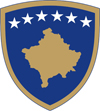 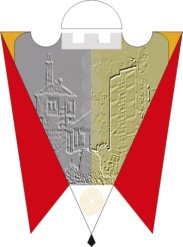 Republika e Kosoves                                                                                                 Komuna e GjilanitRepublika Kosova                                                                                                         Opstina GnjilaneRepublic of Kosovo                                                                                                 Municipality of Gjilan                                                                                                                                         Gilan BelediyesiP R O C E S V E R B A LNga  Seanca e tretë (III) e  Kuvendit të Komunës  së Gjilanit më  22.02.2018  me këtë: R E N D    P U N EKonstatimi i prezencës së anëtarëve të Kuvendit dhe miratimi i procesverbalit të seancës së kaluarDhënia e  betimit të anëtarëve të rinjë të Kuvendit të Komunës së GjilanitRaporti i punës i Kryetarit të Komunës për periudhën Janar-Dhjetor 2017Plani i punës për vitin 2018 i Kuvendit të Komunës së GjilanitPropozim vendimi për caktimin e anëtarëve në Komitete të Kuvendit të Komunës së GjilanitPropozim Vendimi për themelimin e Komisionit vlerësues të ofertave për dhënien në shfrytëzim të pronave të paluajtshme të Komunës së GjilanitPropozim vendimi për themelimin e Komisionit për vlerësimin e ankesave Propozim vendimi për caktimin e lokacionit për nevoja të ndërtimit të fushave sintetike të futbollit.Propozim vendimi për caktimin e lartësisë së kompozimit  për anëtarët e Këshillit të përhershëm Komunal për vlerësimin e meritave historike, shoqërore të personaliteteve dhe ngjarjeve nga territori i Komunës së Gjilanit dhe tërësia etnike Shqiptare por edhe nga bota. Propozim Vendimi për ndarjen e mjeteve financiare  për fëmijët me nevoja të veçantaInformatë rreth suksesit të nxënësve për gjysmë vjetorin e parë për vitin shkollorë 2017-2018Informatë rreth Manifestimit tradicional “Flaka e Janarit 2018”Të ndryshmeSeanca i filloi punimet në ora 10:00 Në punimet e  seancë së dytë  të vitit 2018 morën pjesë:Anëtarët e KuvenditKryetari i Komunës z.Lutfi HaziriDrejtorët e DrejtorivePërfaqësuesit i OJQ-ve  Përfaqësuesit e OSBE-së. Zyra LigjoreMediatSeancën e tretë  e hapi dhe e udhëhoqi kryesuesja e Kuvendit znj.Shpresa Kurteshi-Emini,e cila i përshëndeti të gjithë  anëtarët e Kuvendit dhe  të pranishmit e tjerë të cilët i monitorojnë punimet e kësaj seance dhe kërkoi që të konstatohet prezenca e anëtarëve të Kuvendit. Konstatimi i prezencës së anëtarëve të KK-së  Mungoi:  Faton Bislimi.Kryesuesja e Kuvendit fillimisht hap diskutim rreth pikave të rendit të ditës.Avdyl Aliu: duke e ditur që në seancën paraprake ne kemi miratuar iniciativën për ndryshimin e Statutit, unë propozoj që në pikën në të ndryshme të caktohet data 8  Mars 2018 në ora 14:00, për diskutim publik për Statutin e Komunës së Gjilanit.Bujar Nevzati: kam vërejtje lidhur me rendin e ditës për arsye se ka shumë pika për shqyrtim dhe seanca po kalon në monotoni e disa pika po shqyrtohen sa për sy e faqe. Herëve të tjera mos të ndodhin këto lëshime.Nevzat Isufi: ju e dini se mënyra se si është caktuar ky rend i ditës për seancën e sotme ka anashkaluar të gjitha procedurat e nevojshme sepse ende nuk e kemi gati KPF, madje nuk është bërë konsultimi as me shefat e grupeve. Ju e dini se grupi i cili është caktuar për të hartuar Planin e punës së Kuvendit, nuk ka bërë konsultime me drejtorët e drejtorive. Andaj këtu e shoh një paragjykim sepse të gjitha punët që kanë për tu trajtuar nuk kanë kaluar as në komitete.Riza Abdyli: edhe ne si grup propozojmë që pikën e 4 e cila ka të bëjë me Planin e punës së KK të shtyhet për një seancë tjetër.Avdyl Aliu: pajtohem me parafolësit dhe propozoj që kjo pikë të shtyhet për seancën e radhës.Kryesuesja e Kuvendit e vë në votim rendin e ditës pa pikën 4 (Plani i punës së KK) dhe me 32 vota “për” e të tjerat abstenime miratohet rendi i ditës së Kuvendit.Dhënia e  betimit të anëtarëve të rinjë të Kuvendit të Komunës së Gjilanit  Shpresa Kurteshi-Emini: pasi që anëtari i kuvendit  z.Bardhyl Syla nga radhët e LDK ka dhënë dorëheqje, në vend të tije ka ardh Burim Berisha, po ashtu anëtari i Kuvendit z.Fejzullah Berisha nga radhët e LDK ka dhënë dorëheqje, në vend të tij ka ardh Shemsedin Elezi, i ftoj që të japin betimin para anëtarëve të Kuvendit.Anëtarët e rinjë të Kuvendit z. Burim Berisha si dhe z. Shemsedin Elezi dhanë betimin para anëtarëve të Kuvendit.Raporti i punës i Kryetarit të Komunës për periudhën Janar-Dhjetor 2017Lutfi Haziri: Të nderuar Drejtorë, Përfaqësues së Institucioneve të Komunës, OJQ-ve dhe mediave kam nderin që sot të paraqes para juve Raportin vjetor të Punës për periudhën Janar-dhjetor 2017. Fjalën time hyrëse e bazoj në Përmbledhjen Ekzekutive të Raportit, kurse për detajet dhe punët specifike sipas drejtorive, Njësive dhe zyreve, ju lus t’i referoheni raportit të plotë. Viti 2017, ka qene viti i fundit i mandatit katër vjeçar. Gjithashtu vit zgjedhor që krahas punës dhe angazhimeve nga detyra e të parit të Gjilanit, të gjithë bashkërisht kemi qenë edhe pjesë e zgjedhjeve nacionale dhe lokale. Mirëpo, sukseset tona të deritanishme nuk kanë qenë pa sfida dhe pa barriera.  Besoj se suksesi ynë më i madh i përbashkët ka qenë tejkalimi i sfidave e barrierave në favor të qytetarit Gjilanas.Me bashkëpunim të ndërsjellët, me mirëkuptim dhe punë të palodhur ne kemi arritë që në këtë vitit që po e lëmë pas të realizojmë me sukses një sërë projektesh që janë jetike për të ardhmen e Komunës së Gjilanit.Raporti që po e prezantojmë sot përfshinë detaje nga këto të arritura dhe suksese të qeverisjes sonë. Prandaj, në vijim do të përmendi vetëm disa nga pikat kyçe të punës sonë në vitin 2017.Administratë - Në aspektin e ofrimit të shërbimeve administrative për qytetarët, Komuna e Gjilanit është bërë kampion i efikasitetit në Kosovë dhe shembull në rajon përmes funksionalizimit dhe përdorimit të një sërë programesh dhe shërbimeve që Gjilanin e bëjnë Komunë model në nivel vendi dhe rajoni. Në linjë me qëllimet dhe premtimet tona, ne kemi ulur ne vazhdimësi shpenzimet komunale – p.sh. shpenzimet për derivate janë ulur në krahasim me vitin paraprak, kurse të hyrat nga administrata e përgjithshme janë rritur vazhdimisht në krahasim me vitin paraprak. Në këtë vit është përmbyllur edhe projekti i hapësirës së re Arshivës Komunale.Shëndetësi - Në sektorin e Shëndetësisë dhe Mirëqenies Sociale kemi vazhduar me investime kapitale. Edhe në aspektin humanitar, Gjilani vazhdon të jetë shembull i bamirësisë. Kemi përfunduar mbi 50 shtëpi për familjet nevojtare, janë rinovuar një numër i konsiderueshëm dhe po paguhen qira mujore për dhjetëra familje të tjera pa kulm mbi kokë. Gjithashtu kemi subvencionuar në vazhdimësi një numër të konsiderueshëm të nevojtarëve për barëra e përkujdesje mjekësore (rreth një mijë familje), si dhe kemi vazhduar me përkrahje të pa rezervë, por brenda mundësive tona, për shoqatat e ndryshme humanitare që ofrojnë përkujdesje për qytetaret tanë me nevoja të veçanta (të paktën tetë shoqata të tilla). Gjithashtu në fund të vitit që kemi lënë pas është organizuar Gala mbrëmja humanitare “Pak nga Ne, Shumë për Ata!”, që është në format tjetër nga mbrëmja e parë e organizuar. Kjo ka synim mbështetjen e kategorive me nevoja të veçanta, konkretisht mbështetjen për HANDIKOS, LIRIA DHE PEMA. Në shëndetësinë primare janë dhënë shërbime të shumta shëndetësore në QKMF dhe në QMF për një numër jashtëzakonisht të madh të pacientëve. Me kohë është dhënë edhe vaksina kundër gripit mbi 6000 vaksina për të rritur dhe 50 për fëmijë. Është duke u punuar edhe në sistemin elektronik E-Shëndeti.com për të krijuar data bazën elektronike. Gjithashtu sa i përket ujit të pijes dhe inspektimeve sanitare, del se Komuna e Gjilanit ka kushte të mira nga monitorimi dhe analizat e vazhdueshme që bëhen. Nuk ka rrezik nga ndotja apo ndonjë element negativ që do të ishte shqetësues për qytetarët. Arsimi – Në fushën e arsimit në përgjithësi ka ngritje të cilësisë dhe kushteve më të mira për nxënës dhe personel. Gjilani tashmë prej kohësh është nga Komunat e vetme në nivel vendi sa i përket sukseseve në lëndë të ndryshme shkollore. Garat komunale dhe ato mbarëkombëtarë por edhe angazhime dhe matje të tjera të dijes, na japin rezultate pozitive. Në investimet kapitale në arsim jemi gjithashtu duke punuar me dinamikë të lartë në krijim të hapësirave adekuate dhe profesionale si për mësim, po ashtu edhe për punën praktike dhe për dhe konkretizimin e njohurive të marra në teori. Komuna e Gjilanit tashmë ka të krijuar Fondin e Ekselencës, për mbështetje të nxënësve dhe studentëve që kanë të arritura kulminante në fusha të caktuara shkollore  dhe akademike. Bashkëpunimi me organizatat e ndryshme ndërkombëtare është i vazhdueshëm dhe falë donatorëve dhe përkushtimit të institucioneve lokale në gjatë vitit që lamë pas kemi bërë përurimin e Institucionit Parashkollor në lagjen “Dardania”, pastaj hapësira moderne për kulturën fizike nëpër disa shkolla dhe jemi të përkushtuar të vazhdojmë tutje me punë për kushte më të mira dhe suksese gjithashtu. Kadastër, Gjeodezi, Pronë – Kjo drejtori ka pranuar 6547 lëndë - kërkesa të ndryshme, për regjistrime të pronave, hipoteka, masa të përkohshme, barra tatimore, oferta, vlerësime, kërkesa për matje, shënime për përmbaruesit privat dhe ka bërë caktimin e pikave për projekte të ndryshme me interes të përgjithshëm të Komunës së Gjilanit dhe qytetarëve të saj. Efikasiteti në këtë drejtori është gjithnjë në parametra pozitiv kur bëhen krahasimet me vitin paraprak ose vitet tjera. Ka rritje të të hyrave dhe gjithashtu ulje të shpenzimeve. Janë lëshuar 14056 Certifikata të pronësisë, 2104 Certifikata të gjendjes ekonomike, 2131 kopje të planit. Si drejtori kanë bërë përgatitjen e vendimeve dhe listës së shpronësimeve sipas prioriteteve dhe nevojave me interes të përgjithshëm.Mbrojtje dhe Shpëtim -  janë realizuar aktivitete konform planit dhe kushteve atmosferike apo nevojave emergjente për intervenim në bashkëpunim edhe me institucionet e emergjencës në Komunën e Gjilanit duke përfshirë koordinimin e plotë me policinë, shëndetësinë, FSK-në, zjarrfikësit dhe institucione të tjerë të reagimit emergjent. Gjithashtu ne si drejtori, në vazhdimësi vlerësojmë mundësit e rreziqeve nga faktorët e tjerë, nga ku popullata e komunës tonë dhe prona mund të rrezikohen në mënyrë masive, është bërë vlerësimin për gjendjen e sigurisë fizike të objekteve të komunës dhe propozimin për kapacitetet e nevojshme të ruajtjes, Nga buxheti i komunës, njësia  zjarrfikësit janë pajisur me mjete për intervenim në aksidente të komunikacionit. Janë identifikuar objektet e braktisura nëpër lagjet e qytetit që paraqesin rrezik për qytetarët dhe pronën e tyre. Nga inspektorët janë bërë të gjitha inspektimet për shkollat dhe objektet publike, Në preventivën kundër përhapjes së zjarreve fushore dhe malore, janë shpërndarë pastër dhe është bërë fushatë mediatike, Në kuadër të bashkëpunimit me Asgjësinë e Pyjeve dhe Drejtorinë për Bujqësi, është koordinuar aktiviteti i integrimit të punëtoreve sezonal. Gjatë reshjeve të muajit dhjetorë që përfshinë pjesën më të madhe të vendeve të Gadishullit Ballkanik, e të cilat shkaktuan vërshime masive, në komunën tonë kjo dukuri kaloi pa shkaktuar dalje të lumenjve dhe përrenjve nga shtrati. Gjatë gjithë kohës sa ka zgjatur kjo dukuri, DMSH ka qenë e mobilizuar për të përballuar dhe menaxhuar çdo fatkeqësi eventuale.Urbanizmi – Kjo drejtori ka realizuar detyrat e saj sipas ligjit dhe njëkohësisht ka ndërmarr edhe aktivitete të tjera si: Përpilimi i detyrave projektuese për hartimin e planeve rregulluese të hollësishme në zonën urbane si dhe procedimi i tyre për nxjerrjen e vendimeve nga K.K. Gjilan për fillim të procesit për hartim,-Përpilimi i detyrës projektuese,- hartimin e PZHK-së për territorin e Komunës si dhe procedimi i  tij për nxjerrjen e vendimeve nga K.K. Gjilan për fillim të procesit për hartim-Hartimi i  hartës zonale -Parku  te Baja-Parku i Paqes-Hartimi i  projekteve kryesore për vendosjen e shtatores së Idriz Seferit dhe busteve-Fillimi i procesit të planifikimit të PZHK-se-Incizimi i objekteve për nevoja të kërkesave në drejtori -Vazhdimi i  procesit për hartimin e planeve rregulluese të hollësishme Qendra 2, Qendra 3 si  dhe lagjja e spitalit ku është përfunduar shqyrtimi  publik.-Mbajtja e disa dëgjimeve publike sa i përket këtyre zonave-Përgatitja e planit të veprimit për Hartën zonale të Komunës-Sistemimi i  planeve rregulluese të miratuara në sistemin GIS-Digjitalizimi dhe krijimi i  data bazës për objektet e pajisura me leje ndërtimore në GIS për vitet 2011, 2014, 2015, 2016, 2017 dhe publikimi i tyre ne Web Gis,- Mbikëqyrja e punëve te projekteve kapitale në kuadër të Komunës etj.-Gjithashtu edhe te zona Zabeli 1 është përfunduar profile dhe analiza e gjendjes dhe po  vazhdohet me tutje me procesin -Kemi  mbajtur disa dëgjime publike lidhur me hapjen e trasesë së rrugëve në zonat Fidanishte 1 Kampi Monteith si  dhe Livadhet e Arapit.-Përgatitja dhe përmbyllja e fazës së parë në projektin ARIS-sistemi  i  adresave-Janë kryer, inspektime nga ana e zyrtares së ambientit  për lejet mjedisore-Janë mbajtur ligjërata me temën “Mjedisi dhe rëndësia e mbrojtjes së tij ‘’ në  8 shkolla fillore të Komunës së Gjilanit.Gjithashtu sipas statistikave në drejtorinë e Urbanizmit kemi:- Parcelime të truallit 403,- Kushte tëndërtimit112, - Leje tëndërtimit153,- Leje përdorimi 08,- Lajmërime18, - Informata 35,- Leje rrënimi22 ,- Njoftime 11,- Leje mjedisore 24,dhe refuzim të kërkesave 21.Të hyrat nga lejet e ndërtimit 1 050 195.70 € apo 287229.0 m2, Nga legalizimi i objekteve pa leje  5668.60 €, Nga lejet mjedisore  91165.00 €, Taksat nga kërkesat 5533.00 €, Nga gjobat  e inspeksionit 5400.00 €, që në total të kësaj që u tha del një vlerë prej afro 1 milion e 160 mijë euro. Infrastrukturë dhe shërbime publike - Gjilani tashmë është shndërruar në një qendër të investimeve të mëdha në infrastrukturë publike në përgjithësi. Pas hyrje-daljes në drejtim të Bujanocit, gjatë vitit 2017 është punuar në investimin e hyrje-daljes në drejtim të Ferizajt dhe më pas edhe në drejtim të Prishtinës, që aktualisht është duke u punuar në trajtimin e kërkesave të qytetarëve lidhur me detajet teknike të rrugës. Po ashtu është Autostrada që pothuajse është në fillim të ndërtimit dhe gjithnjë në koordinim edhe me komunat tjera, kemi tejkaluar të gjitha barrierat dhe presim që në afatin optimal të arProblemet sa i përket mungesës së infrastrukturës kemi vazhdimisht dhe ato do të ketë gjithmonë, sepse Gjilani për zgjerohet përditë e më shumë dhe karshi planifikimit në po bëjmë edhe zgjerimin e infrastrukturës për një jetë më të lehtë kudo që jetojnë qytetarët në hapësirën e Komunës. Ndriçimi Publik, shenjëzimi, mirëmbajtja e qytetit, parqeve dhe fshatrave është proces që vazhdon çdo ditë. Bujqësia – Në sektorin e bujqësisë Gjilani ka dhënë maksimumin e përkrahjes – qoftë përmes subvencioneve vetanake nga buxheti komunal, qoftë përmes bashkëpunimeve të shumta me organizata ndërkombëtare dhe me organet tjera përgjegjëse të Qeverisë së Kosovës – duke shpërndarë pajisje e makineri bujqësore. Projekti i mbjelljeve pranverore dhe vjeshtore i mbështetur nga Komuna e Gjilanit ku kanë përfituar afro 1200 fermer, projekti për mbjelljen e 50 hektarëve me vishnje në bashkëpunim me USAID, projekti i mekanizimit bujqësor, përgatitja dhe mbështetja e fermerëve për aplikim për grante dhe subvencione në MBPZHR, projekti i serrave, organizimi i panairit të prodhimeve bujqësore. Krahas kësaj kemi edhe dëme nga reshjet e shiut dhe të breshëritë që janë bërë të gjitha vlerësimet nga komisioni profesional. Gjithashtu për këtë vit planifikohet rritja e përkrahjes nga Komuna e Gjilanit që tashmë edhe është e hapur afati për aplikim në disa fusha në sektorin e bujqësisë. Zhvillimi Ekonomik – Gjatë vitit 2017 kjo drejtori ka Hartuar Strategjinë për Zhvillim Socio-Ekonomik Lokal 2017-2021 dhe Strategjinë për Gratë Ndërmarrëse 2017-2021. Gjithashtu kanë ndikuar në ngritjen e nivelit të zhvillimit ekonomik lokal në komunë, duke përkrahur biznese të vogla e të mesme për mundësitë e aplikimit për grante në qeveri. Është punuar për themelimin dhe regjistrimin e ndërmarrjes publike “Tregu”. Pastaj përmes Help – Hilfe zur Selbsthilfe E.V, projekti që është financuar nga Qeveria Gjermane, Qeveria e Kosovës, Komuna e Gjilanit. Projekti ofron "Mbështetje stabilitetit socio-ekonomik përmes fuqizimit të mikro-bizneseve në Kosovë". Në projektet madhore jemi duke punuar përmes programit Soft Loan. Në vitin 2017 janë organizuar edhe shumë panaire që nga prodhimet vendore, panairi për muajin e diasporës, Auto Show etj. Në regjistrimin e bizneseve kemi rreth 500 biznese të reja me afro 1000 të punësuar. Buxhet dhe Financa – Kjo drejtori ka përgatitur me kohë Kornizën Afatmesme Buxhetore dhe Buxhetin për vitin e ardhshëm kalendarik, i cili është votuar në Kuvendin e Komunës dhe i njëjti është dorëzuar në afatin ligjor edhe në Ministrinë e Financave të Republikës së Kosovës. Planifikimi buxhetor është përcjellë edhe me dëgjime buxhetore në lokalitetet më të mëdha të Komunës së Gjilanit dhe kërkesat e qytetarëve janë inkorporuar në planifikimin vjetor për investime kapitale. Gjatë këtij viti është arritur rritje e inkasimit të tatimit në prone, që sipas raportit të Drejtorisë për Buxhet e Financa, ka shënuar rritje në krahasim me vitin paraprak. Edhe në sektorin e lejeve të ndërtimit, ka rritje në të hyra. Kjo rritje e efikasitet të punës në këto dikastere, është përcjellë edhe me faljen e borxheve sipas Ligjit për Faljen e Borxheve Publike.Prokurimi Publik - Në aspektin e prokurimit publik, në  periudhën janar-dhjetor 2017 janë udhëhequr 77 aktivitete të prokurimit, të cilat edhe janë publikuar në web faqe e – prokurimit si dhe të KRPP: prej tyre Procedurë e hapur 46, Konkurs projektimi 4, Ftesa për kuotim 10, Vlera minimale 13, Ankande publike 3.  Për herë të parë këtë vit në Komunën e Gjilanit Investimet kapitale tejkalojnë vlerat e buxhetit të përgjithshëm  dhe lirisht mund të thuhet se  ky  është viti i investimeve më të mëdha për Gjilanin. Gjatë kësaj janë kryer aktivitetet e prokurimit dhe  janë duke u investuar në qytet dhe gati të gjitha fshatrat e Komunës së Gjilanit në infrastrukturën rrugore ujësjellës, kanalizim si në Bresalc, Cërrnicë, Dobërqan, Muhaxhirët e Dobërqanit, Përlepnicë, Shillovë, Trotuari Arbëri –Velekincë, Capar, Malishevë e Epërme, Malisheva e Ulët, Pogragjë, Lagja Arbëri, Lagja e Vishnjeve, Përlepnicë, Velekincë, Llashticë, Livoqi Ulët, Kmetocë, Lladovë, Zhegër, Pidiç, Selishtë, Çelik dhe disa rrugë të qytetit. Vlen të ceket projekti me PPP  Kampusi i shkollave të mesme një projekt kapital ku është kryer faza e parë e investimeve priten të realizohen edhe dy fazat tjera, po ashtu Projekti QKMF vlera e projektit 1.195438.67€. Ndërtimi i Palestrës sportive po ashtu edhe ky projekt kap vlerën mbi 1.108.857,74 € Si dhe ndërtimi i stadiumit të qytetit 3.121.346.07.Gjilani ka shënuar suksese edhe në sferën e kulturës, rinisë dhe sportit në vitin 2017.  Kishim vitin e Idriz Seferit në vitin që lamë pas duke e bërë Gjilanin qendër të tubimit të madh të gjithë krerëve shqiptarë në nderim dhe respekt të festës së Flamurit Kombëtar. Ne kemi qenë nikoqir të Panairit të Sportit në bashkëpunim me Komitetin Olipmik të Kosovës dhe kemi vazhduar me subvencionim të klubeve dhe aktiviteteve sportive në Komunë si dhe kemi realizuar me sukses edhe manifestimin tradicional, të Flakës së Janarit, duke e kthyer Gjilanin në një kryeqendër të kulturës e artit tone kombëtar. Po ashtu, në linjë me këto aktivitete dhe për të rritur mundësinë e organizimit dhe veprimtarisë për rininë, ne kemi promovuar edhe objektin e ri të Qendrës Rinore të Gjilanit dhe gjithashtu edhe funksionalizimin e Bibliotekës moderne q	ë u jepet hapësirë e mjaftueshme të rinjve për të marrë dije. Për shkak të pozitës gjeografike dhe lidhjeve natyrale e familjare me shqiptarët ne Luginën e Preshevës, ne jemi të lumtur edhe me punën dhe angazhimin e Zyrës për Preshevë, Bujanoc Medvegjë pranë Komunës sonë. Kjo zyrë po vazhdon të kryej misionin e vet dhe të ofrojë shërbimet e veta për qytetarët e Luginës që jetojnë në Komunën tone, duke ju ndihmuar edhe në pajisjen me dokumente personale. Ne vazhdojmë të jemi lider në aspektin e bashkëpunimit komunal me organizata dhe investitorë të huaj – duke qenë partner dhe nikoqir i shumë projekteve investuese dhe granteve përkrahëse nga USAID, BE, KfW, UNDP, si dhe Ambasadat e Qeveritë e vendeve mike si Austria, SHBA, Gjermania, Turqia, Zvicra, etj. Falë solidaritetit dhe përkrahjes edhe të mërgimtarëve tanë, Gjilani po vazhdon të jetë atraktiv edhe për investitorë potencialë private që po vijnë për të shikuar mundësitë e investimeve dhe kushtet e të bërit biznes në komunën tonë. Përveç këtyre që u thane më lartë, ky Raport përfshinë edhe aktivitetet kyçe të zyrave dhe njësive tjera pranë Zyrës së Kryetarit, si dhe elaborim më të detajuar të punëve të secilës drejtori. Për të mos ju lodhur më shumë, unë ndava me ju vetëm disa nga pikat kyçe të punës së përbashkët, duke ju lë në mundësinë që Raportin në fjalë ta lexoni e ta shqyrtoni sipas nevojave tuaja. Si gjithherë, ju falënderoj të gjithëve për punën, angazhimin dhe kontributin tuaj në të mirë të Komunës sonë dhe qytetarëve tanë. Për çfarëdo pyetje shtesë që mund të keni, ju lutem t’i adresoni ato tek ne dhe drejtoritë përkatëse për përgjigje ose shpjegime shtesë. Ju faleminderit.Avdyl Aliu: ne e vlerësojmë punën e Kryetarit të Komunës, po ashtu edhe raporti i punës është i përshkruar në detaje për punën e vitit 2017. Mendoj se ky raport është i përgatitur mirë si në aspektin teknik po ashtu edhe në atë përmbajtjesore. Ky raport paraqet zhvillimet kryesore për periudhën janar-dhjetor 2017 dhe ne e përgëzojmë për këtë raport dhe për të gjitha punët e bëra. Në këtë periudhë Kryetari dëshmon se ka përmbushur kërkesat e qytetareve të Gjilanit, vazhdon rritja e dukshme dhe kualitative në të gjitha Drejtoritë Komunale.Nevzat Isufi: kjo është seanca e tretë e këtij mandati qeverisës dhe duke qenë se kemi të bëjmë me një vazhdimësi  të qeverisjes dhe duke qenë se edhe Kryetari është i njëjtë, do të duhej të ishte më e lehtë të vazhdohen punët aty ku i keni lënë vet, pa pretenduar se dikush që ka qenë më parë jua ka lënë punët jo në vijë. Po shpresoj se Kryetarin do ta kemi më shpesh nëpër seanca se sa në mandatin e kaluar, kur shumë herë ka munguar. E sidomos kur shqyrtojmë pika të rëndësishme siç është edhe pika e sotme e rendit të ditës e që është raporti njëvjeçar i punës suaj.Raporti njëvjeçar i punës së kryetarit-përkatësisht i kreut të ekzekutivit do të duhej që  në formë të sintetizuar të paraqes  punën njëvjeçare të të gjitha drejtorive, zyrave dhe njësive, prandaj nëse do të pretendonim që të paraqesim sa më qartë këtë raport, do të duhej pasur në dispozicion të gjitha shënimet, procesverbalet, planet, projektet etj., por mbi të gjitha do të duhej pasur shënime sistematike gjatë vitit, përkushtim serioz në përpunim të tyre, në një dokument të rëndësishëm që quhet Raport njëvjeçar i Kryetarit të Komunës.  Pra, a do  të kemi një pasqyrë që na paraqet ashtu siç jemi, apo do të bëjmë një karikaturë të vetes sonë, kjo varet nga ne, sepse pasqyra s’gënjen. Prandaj po them se hartuesit e këtij raporti, sigurisht që do duhej ta kenë pasur parasysh këtë, pavarësisht se në fillim dhe fund është emri kryetarit, dhe për shkak se gjithçka shkon nën siglën e tij, atëherë kujdesi, vëmendja dhe serioziteti do të duhej të ishin edhe më të shtuar.Mund të them se për herë të parë raportin njëvjeçar të punës e kemi shikuar së jashtmi, me një përgatitje më të mirë teknike dhe kjo më duket shumë mirë, por se a përputhet forma e jashtme me atë të brendshmen do flas në vazhdim. Po filloj me drejtorinë e Administratës së Përgjithshme, ku kemi dy faqe të mbuluara në pjesën me të madhe me një tabelë, ku janë paraqitur me shifra shërbimet e ofruara qytetarëve, sipas drejtorive dhe 12-13 rreshta me vlerësime superiore për punën e vet dhe asgjë më shumë. Vazhdohet me autoparkun, ku përherë të parë disa të dhëna që asnjëherë s’na janë ofruar deri më tash, as kur ato i kemi kërkuar, pra kemi të përshkruar me emër dhe mbiemër edhe punëtorët dhe disa automjete që ata i kanë në shërbim. Mendoj që një formë e tillë është në rregull.Drejtoria e shëndetësisë dhe Mirëqenies socialeNjë drejtori shumë rëndësishme për të cilën  qytetarët kanë shumë nevojë, por e cila në raportin e saj ka edhe pasaktësi. Ky raport në pasusin e dytë përmend shtëpitë e ndërtuara nga fondi humanitar. Po citoj: “nga fondi humanitar “Pak nga Ne, Shumë për Ata” kemi arritur të ndërtojmë mbi 50 shtëpi…” nuk po vazhdoj më tutje sepse këtu kemi pasaktësinë, sepse po harrohet që në periudhën një vjeçare nuk janë ndërtuar 50  shtëpi, por në periudhën 4 vjeçare, sepse po të ishte kështu, atëherë për 4 vite do të kishim rreth 200 shtëpi, e ju e dini që kjo nuk është e saktë. Nga ajo që di unë mund të jenë ndërtuar rreth 10 shtëpi për një vit po kurrsesi  50. Kur po flasim për ndërtimet nga fondi humanitar, ne edhe deri  më tash kemi qenë kritik për mungesë të plotë të transparencës dhe përkundër kërkesave të disa hershme por as në këtë raport nuk janë ofruar kurrë farë të dhënash, si bëhet përzgjedhja e familjeve të cilave po u ndërtohen shtëpitë, cilat janë kriteret e përzgjedhjes, kush e bënë projektin, ndërtimin e shtëpive të tilla, dhe si bëhet përzgjedhja e ekzekutimeve të  ndërtimeve të tilla, kush menaxhon me këtë fond, si  regjistrohen këto prona dhe cili është statusi i tyre etj. Pyetje këto për të cilat do të kërkojmë edhe më tutje përgjigje dhe besoj se ju do të na ofroni tashmë, ose do të detyrohemi që të krijojmë një komision dhe të kërkojmë qasje në dokumente dhe t’i kontrollojmë vet ato.Te ndihmat në sferën sociale, paraqitjen me tabela dhe me shuma e data e konsideroj transparente dhe të mirë, sikur të ishte plotësuar edhe me disa shpjegime e sqarime shtesë. P.sh, te tabela e familjeve të dëshmorëve, ku te numri prej 15 familjeve mungon shpjegimi se pse këtyre familjeve nuk është bërë pagesa prej 130 eurosh në muajt shtator, tetor, nëntor dhe dhjetor. Po ashtu nuk kemi shpjegim pse nga gjithsejtë 15 familje në korrik dhe gusht kemi një familje më pak. Në anën tjetër raporti për këtë kategori nuk është një vjeçar por 8 mujor.Në fund të tabelës thuhet se gjatë kësaj periudhe, shuma e paguar është 17390 €, e në të vërtetë është 17290 €  Kjo del nga shënimet e paraqitura në tabelë, që i bie se 100€ nuk figurojnë askund. Te tabela e dytë, përkatësisht pagesa e qirasë për familjet me gjendje të rëndë sociale, të rekomanduara nga komisioni ad-hoc, numri i familjeve nuk është stabil dhe kryesisht sillet nga 42 deri në 49 familje, por që në nëntor kemi pagesë qiraje vetëm për një familje. Pra, e kuptojmë që për shkak të ndërrimit të gjendjes sociale, mund të ndërroj e statusi i pagesave, por s’ka asnjë shpjegim si u bë që deri në nëntor kishim kryesisht ndërmjet 40 e 49 familje, ndërsa në nëntor u pagua vetëm për një familje. Mungo gjithashtu raporti për muajin dhjetor. Gjithashtu thuhet se për periudhën janar –nëntor 2017 janë paguar 31.893€, e në të vërtetë janë paguar 34.930 €, në bazë të shënimeve, shumave në këtë tabelë, e që nënkupton se janë dhënë 3040€ euro më shumë, se sa që i kemi në këtë raport dhe në këtë tabelë. Edhe numri i familjeve të cilave u është paguar qiraja nuk është 45, por të mblidhen të gjitha del se mesatarja e tyre është 40.63 që mund edhe të rrumbullakohen në 41 por jo në 45 familje.Te raporti për shërbime shëndetësore fq. 9, tabela nr. 1, paraqitja periodike për pagesat e realizuara nga fondi i subvencioneve gjatë vitit 2017 për muajt mars-tetor, sipas shënimeve që janë paraqitur në tabelën 1, nuk janë 309 kërkesa siç është paraqitur në tab. nr.2 fq. 10, por janë 315 raste dhe shuma e paguar nuk është 26.496€, por është 30.196€ . Po të shtohen edhe 6 rastet e kërkesave të aprovuara nga ZK. del se kemi gjithsejtë 321 raste, ndërsa shuma është 33.896€. Pra dallimi është 3831€, të cilat  janë dhënë, por që nuk janë llogaritur. Kjo përllogaritje e gabuar si e numrit të rasteve ashtu edhe shuma e paguar, mund të vërtetohet në tabelën nr.4, në të njëjtën faqe, pra faqe 10, ku kemi të paraqitur një tabelë krahasuese me vitet tjera paraprake. Pra, të gjitha kërkesat e aprovuara për vitin 2017 janë 315 dhe shuma  e paguar është 30.196 €.  Më falni po duhet të jemi të saktë sepse kemi të bëjmë  me 6 raste më tepër dhe 3831€ të paguara më shumë,  këto janë para të taksapaguesve, të qytetarëve pra edhe tonat, por që nuk janë llogaritur.Raporti i Drejtorisë së ArsimitNuk po ndalem në përshkrimin e gjendjen e përgjithshme të arsimit dhe aktivitetet më të rëndësishme të realizuara,  dhe as te raporti i shpenzimeve ku del se Drejtoria e Arsimit është tejet efikase në shpenzimin e buxhetit, ngase ka shpenzuar 97.70% të buxhetit. Këto shënime i gjejmë në fq. 26.  Po në këtë faqe në kapitullin e IV, ku raportohet për infrastrukturën dhe furnizimin e IEAA-së, e ku flitet për kampusin e shkollave të mesme, thuhet se përfshihen rreth 4850 nxënës dhe 330 mësimdhënës, pra është pak e çuditshme se si është e mundur të ketë mbetur numri krejtësisht i njëjtë si nr. i nxënësve dhe i arsimtarëve  si në vitit 2016  me atë të vitit 2017?!Po ashtu edhe gjendja e kampusit ka mbetur e njëjtë me atë të vitit 2016. Pra as një ndryshim në këtë kampus, as në sistem të ndriçimit, as në mirëmbajtje dhe ujitje as në terrene sportive. Askund nuk kemi shenja e gjurmë të ndërtimit të kantinës për SHPT”Mehmet Isai”. Më tutje po të shikohet raporti i vitit të kaluar i Kryetarit të komunës, në fq. 31 shkruhet se është përfunduar aneksi i shkollës fillore në Ponesh, donacion i USAID-it me participim të komunës. Shumë mirë që është kryet ky projekt para një viti. Por ky projekt figuron edhe në raportin e sivjetmë krejtësisht njëjtë. Shikoni raportin fq.27. Shtrohet pyetja ky projekt a  ka përfunduar në vitin 2016 apo në vitin 2017?!Te renovimet, po ndalem vetëm te shkolla ime, në të cilën 100% e di sa çka është punuar. Në faqen 28, po thuhet se në SHMT” Mehmet Isai” janë përfunduar të gjitha punët e planifikuara në renovimin e shkollës sipas dinamikës së planifikuar, dhe përmendet hapja e kanaleve të kanalizimit dhe vendosja e gypave. E di që një banjo-toalet  që shërben për afër 100 arsimtarë, sa punojnë në 3 ndërrime, nuk ka funksionuar deri në javën e dytë të tetorit, madje një kanale prej afro 10 metrash as sot nuk është i mbuluar mirë. Mendoj se ky është një shembull ilustrues që flet çartë. Te furnizimet tjera edhe ju mund ta shihni, se edhe më tutje mbetemi te inventari më i thjeshtë, banka, karrige, tavolina pune, vitrina, madje as këto nuk janë në masë të mjaftueshme, por s’kemi asgjë të re lidhur me pajisjet e kabineteve për punë praktike e profesionale të nxënësve, gjatë gjithë vitit të kaluar nëpër shkollat tona. Edhe te kapitulli për donacionet në fq. 32, kemi shënime false. Kështu si edhe në raportin vjetor të vitit të kaluar kaluar, pra 2016 te nëntitulli donacionet, përmendet Karitasi zviceran dhe pajisja e shkollave me material didaktik dhe inventar për 15 dhoma mësimore. Po të njëjta shënime i keni edhe në raportin e sivjetmë në 2017, në fq.29. Merreni ju  lutem shikojeni dhe vërtetojeni.Po ashtu edhe vitin e kaluar janë paraqitur donacion 456 projektorë, 50 perde për projektorë dhe 4 tabela të mençura. Atëherë, pra në vitin 2016, në raportin njëvjetor të punës së kryetarit, fq. 32, të paraqitura si donacion i Karitasit zviceran, ndërsa tash të njëjtat të paraqitura si të Komunës së Bursës së Turqisë, shiko faqen 29 te donacionet. Çfarë ka ndodhur, apo mos ndoshta Komuna e Bursës së Turqisë paska vendosur ta kopjojë Karitasin zviceran dhe paska vendosur 100% të veprojë njëjtë, për t’i bërë rivalitet Zvicrës?!. Besoj se është e kuptueshme se kemi të bëjmë me shënime falso.Të njëjtat përshkrime  në raport i kemi edhe për GIZ-in gjerman, të vitit 2016 dhe të njëjtat i kemi edhe në vitin 2017.Kështu qëndron puna edhe me donacionet nga qeveria austriake. Është fjala për pajisjet kabinetike të Mekatronikës, në SHMPT”Mehmet Isai”, pajisje për të cilat kemi biseduar edhe në këtë kuvend e të cilat qenë vonuar rreth 6 muaj. Tash edhe ky donacion paraqitet si i vitit 2017.Këto vlejnë edhe për Bankën Gjermane  dhe për donacionet e Bashkimit evropian, të paraqitura edhe në vitin e kaluar 2016 edhe në vitin 2017.Unë mendoj që nuk është korrekte të talleni me ne si anëtarë të kuvendit, as me qytetarët që përfaqësojmë ne të gjithë, as me arsimtarët e nxënësit e prindërit e as me institucionet, me këso raportesh aspak serioze.Pse nuk flitet në këtë raport për konkurset, për mënyrën e përzgjedhjes së mësimdhënësve, pse nuk flitet çfarë është bërë për përmirësimin e cilësisë në arsim gjatë kësaj  periudhe.Pse nuk flitet dhe pranohet fakti që edhe më tutje shkollat e minoriteteve, e në veçanti ajo e minoritetit serb në asnjë formë nuk i përgjigjet Drejtorisë së Arsimit dhe as juridiksionit të Republikës së Kosovës, e që nënkupton se ata as nuk punojnë me plan programet e arsimit të shtetit tonë, por që pa problem pranojnë donacione, inventar e paguhen nga buxheti i shtetit tonë. Pse në këtë raport  nuk ka asnjë fjali të vetme, çfarë është bërë për këtë dhe deri kur do të vazhdohet në të njëjtën mënyrë.Në materialin e raportit të kësaj drejtorie, nuk pash që është bërë diçka rreth furnizimit e rifreskimit të shkollave e kabineteve me teknologji informative aq të nevojshme, ndërsa ato pak mjete të teknologjisë, të cilat i kanë shkollat janë të vjetruara dhe jo funksionale. Nuk pash që në këtë raport është punuar as në zgjidhjen e çështjes së shkollave me tri ndërrime, mos të flasim që është dashur dhe duhet punohet edhe për zhvillimin e mësimit tërë ditor dhe në një ndërrim për të gjitha shkollat. Nëse duam të ecim krahas botës. Raporti i Drejtorisë për Buxhet dhe FinancaNë raportin e kësaj drejtorisë për buxhet dhe financa, nga më pak se një faqe e gjysmë tekst, pra teksti është dominues në krahasim me shifrat, do të thosha se më shumë tabela e shifra ka në raportin e Drejtorisë së Shëndetësisë dhe mirëqenies sociale se në këtë drejtori.Në këtë raport shifra më e lartë dhe e shoqëruar me përqindje që ka të bëjë me paranë, është ajo e inkasimit të tatimit në pronë në shumën 129.992.02 € ose 87.22%. Pra nuk kemi asnjë  tabelë sa do të thjeshtë, e cila do të na tregonte për buxhetin e përgjithshëm, ndarjen nëpër resorët kryesorë, në paga dhe mëditje, mallra e shërbime, shpenzime kapitale e komunale, subvencione etj. Natyrisht një raporti serioz do t’i shkonte edhe një krahasim me vitet paraprake, ose së paku me vitin e kaluar. E çuditshme, aty ku më së shumti do të duhej të  kemi shifra parash, ne kemi një shifër të vetme të shumës në euro ndërsa në pjesën tjetër kemi më shumë tekst.Drejtoria për Urbanizëm, Planifikim dhe mbrojtje të MjedisitDrejtoria në fjalë kur paraqet aktivitet e periudhës një vjeçare, në faqen 33, ku thotë se te zona e Zabelit është përfunduar profili dhe analiza e gjendjes dhe po vazhdohet me procesin... kjo tregon gjendja s’ka ndryshuar asgjë nga viti i kaluar, sepse edhe në vitin 2016 , në fq. 40 është thënë se profili dhe analiza janë përfunduar.Në fq. 34 përmenden 22 leje rrënimi, ndërsa përmenden vetëm katër objekte të rrënuara. Duke pasur parasysh numrin e madh të ndërtimeve pa leje, duket sikurse rrënim i vetëm katër objekteve të vetme të jetë bërë si me tendencë.Përmenden të hyrat nga legalizimi i objekteve, por askund nuk shihet shifra se për sa objekte është  grumbulluar ajo shumë e as për metrat katrorë. Gjithashtu askund nuk më ra në sy se deri kur ka arritur të bëhet regjistrimi i ndërtimeve pa leje dhe a vazhdon apo ka përfunduar ky proces.Pjesa e planifikimit  për vitin 2018 mendoj se nuk e ka pasur vendin në këtë raport.Drejtoria e Shërbimeve PublikeMeqenëse kjo drejtori ka paraqitur raport për projektet kapitale veç e veç, do të filloja nga pika 2.1 fq.40, përkatësisht te mirëmbajtja e rrugëve, ku pavarësisht vlerësimit shumë pozitiv që i është bërë kompanisë mirëmbajtëse, të gjithë qytetarët e dinë se sa i përket  rrugëve të qytetit në stinën e dimrit kemi pasur mirëmbajtje vetëm pjesërisht, sepse vetëm në rrugët kryesore është intervenuar për të hequr bora, duke shpërndarë kripë por jo edhe  në rrugët tjera që lidhen brenda lagjeve, të cilat kanë qenë të gjitha në akull.Te pika 2.4, te sinjalizimi vertikal dhe horizontal, në fjalinë e dytë thuhet se janë  kryer të gjitha shpenzimet vertikale dhe horizontale në rrugët e qytetit etj., mbase është menduar në fjalën sinjalizim, se për ndryshe fjalia s’do të kishte asnjë kuptim.Po ashtu te pika 2.6, te pasusi i dytë, sanimi i ndriçimit publik në qytet, për të cilin kemi dhënë vërejtje si ne ashtu edhe qytetarët, nuk është funksional në disa pjesë të qytetit. Këtu po ndalem me që më është harxhuar edhe koha, përndryshe kam edhe po kaq për të thënë.Riza Abdyli: ne si PDK mendojmë se ky raport ka dizajn të mirë nga jashtë mirëpo brenda është i thatë, nuk është raport i detajuar, nuk ka informata të nevojshme dhe është një mashtrim optik për të gjithë qytetarët e Gjilanit. Ne e lusim Kryetarin e Komunës që të jetë më i përgjegjshëm për herët e tjera dhe ky vit të jetë me investime më të mëdha.Mimoza Kadriu: sa i përket raportit të kryetarit, mendoj se është një raport i mirë dhe përmbajtjesorë, megjithatë nuk është mjaftë specifik.Në këtë raport u përmend vazhdimisht vizitat sistematike të nxënësve në shkolla dhe dua ta di se cili është raporti i  QKMF për vitin e kaluar lidhur me gjetjet, po ashtu a ka DKA ndonjë raport për këto gjetje.U përmend se do të fillojnë së shpejti punimet në kampusin e Shkollave të Mesme, prandaj duam ta dimë se kur do të fillojnë këto punime, sepse ju e dini se Gjimnazit i mungon fusha e sportit dhe nxënësit e Gjimnazit Shoqëroro kanë arritur pikët maksimale në garat kombëtare e në shkollë i mungon një hapësirë për sport. Po ashtu mungojnë edhe hapësirat e gjelbërta në këtë Shkollë.Në raport përmenden furnizimet në shkollat minoritare por nuk është përshkruar se për çfarë furnizime bëhet fjalë.Sa i përket DSHPIB flitet për ndriçim publik dhe nuk precizohet për zgjerimin e rrjetit, po ashtu dua ta di se sa janë ndërtuar rrugët dhe sa rrugë të reja kemi.Cili është problemi me hapësirat e gjelbërta sepse sot kemi një gjendje të mjerueshme?Ende nuk është gjetur një lokacion për hedhjen e mbeturinave inerte.Çka po ndodhë me projektin e Lumit Mirusha?Nazim Gagica: ne si AAK e mbështesim këtë raport dhe e vlerësojmë si gjendje reale. Prezantimi i këtij raporti Komunën e Gjilanit e bën të dallueshme në nivel vendi.Shemsedin Ramushi: raporti është i prekur në çdo resor dhe është transparent, ne si AKR e mbështesim këtë raport.Lutfi Haziri: për çdo interesim tuajin lidhur me raportin ju mund të adresoni pyetje.Më lejoni të ju them pa modesti, se vlerësimin e punëve të mija e kanë bërë qytetarët në vitin e kaluar, kurse ju mund ta bëni vlerësimin teknik sot.Ne kemi vazhduar me dietë të ashpër buxhetore dhe do të vazhdojmë edhe më tutje. I kemi ulur shpenzimet në çdo kategori për të rritur investimet.Mungesa e stafit në Komunë, përkundër aktakuzës për disa zyrtarë publik, ne nuk po mundemi ta kompensojmë për arsye të mungesës së përvojës profesionale, mungesës së trajnimeve dhe ne vazhdojmë të punojmë si hendikep.Jemi Komuna e vetme që zyrën e Prokurimit e kemi të suspenduar përveç një zyrtare teknike. Me këto probleme dhe hendikep ne po vazhdojmë ta realizojmë programin tonë.Problem tjetër e kemi Arsimin i cili si sektor i merr 3 milion € nga normat e padrejta.Emërimet e reja për Drejtor të drejtorive do të bëhen pas miratimit të ndryshimit të Statutit në KK, sepse siç e dini edhe ju këta drejtor janë këshilltarë për Kryetarin e Komunës kurse për qytetar janë shërbyes.Dy aksione qytetare që ne i kemi realizuar, janë solidaritet që ne kemi shkaktuar bashkërisht dhe ne kemi organizuar këtë solidaritet për ndërtimin e shtëpive për familjet me nevojë dhe për fëmijët me nevoja të veçanta dhe natyrisht që janë fonde të veçanta por komuna është bartëse e këtij solidariteti.Lidhur me infrastrukturën u tha se Lumi Mirusha është filluar të ndërtohet dhe tani është ndërpre, por unë ju njoftoj se punimet janë ndërprerë për shkak të kohës, megjithatë do të vazhdohet të punohet deri te furra Aroma në krahun e parë, kurse në krahun e dytë nga Hoteli Kristal e deri te Dere mëhalla. Në vitin 2018 ky projekt përfundimisht do të mbyllet sepse është bërë Rozafa e Gjilanit.Sa i përket Kampusit, nuk ka pas më zhvillime dhe operatori ka kërkuar që ti njihen punimet shtesë. Departamenti i Partneritetit publiko privat në Qeverinë e Kosovës e ka bërë një procesverbal të ri të cilin e ka kthyer tek ne, kurse ne jemi në fazën e  negociatave për të filluar faza e dytë e punimeve për terrenet sportive, ndriçimit.Problemi tjetër i cili po ashtu është barrë e Komunës e cila lidhet me parqet dhe mirëmbajtjen e që ky problem quhet Echohigjiena, edhe sot e kësaj dite problemi është i njëjtë. Ndaj Echohigjenës është ngritur një aktakuzë për të cilën thuhet se baza e kontratës është jo ligjore. Kjo aktakuzë na ka lidhur duart sepse ne nuk po mundemi të vazhdojmë së bashku por as të ndarë. Nëse pretendimet e prokurorisë dalin në sheshe, atëherë Echohigjena kthehet 100% si aksion i Komunës së Gjilanit, por ky është një proces më i gjatë.Jemi në fazën e negociatave për kontratën e re 3 vjeqare në të cilën duhet të definohen qartë çështjet e mirëmbajtjes së rrugëve, parqeve etj. Është për keqardhje që një numër i punëtorëve në Echohigjenë prapë janë pushuar dhe të drejtat e punëtorëve janë të pakta në këtë kontratë, por unë do të vazhdoj ti mbroj punëtorët deri në fund.Këto qështje që janë probleme të trashëguara, mos mi adresoni mua personalisht si Kryetar i Komunës sepse unë edhe nga ju po kërkoj që të më ndihmoni t’i zgjidhim bashkërisht. Nuk ka arbitër që mundet ta ndërpret njëanshëm kontratën e Echohigjenës, sepse ajo kontratë shkon në Arbitrazh.Shefik Surdulli: i nderuar Kryetar ju sapo e thatë se ju e keni marrë besimin e qytetarëve, e kjo do të thotë se ju keni punuar mirë e për ne kjo storie është e mbyllur që ju e keni fituar mandatin, përndryshe edhe ne si anëtarë të Kuvendit e kemi një mandat për të ndihmuar ty gjë e cila gjithsesi do të ndodhë, sepse do ta mbrojmë të drejtën e qytetarëve të Gjilanit deri aty ku nuk atakohet Ligji dhe nuk atakohet interesi i qytetarëve, besimin e të cilëve e keni marrë edhe ju edhe ne.Nga vet fakti që sot po raportoni për raportin e punës suaj për një periudhë një vjeqare, kjo nënkupton se ju keni punë me neve si anëtarë të kuvendit, e problemin nuk e keni me ne por e keni me menaxherët tuaj në Drejtori e të cilët kanë probleme me ligjin. Vartësit tu kanë atakuar Ligjin dhe kanë keqpërdorur detyrën zyrtare.Sa i përket këtij Raporti, në shikim të parë duket i mirë dhe është voluminoz, me që rast shpreh falënderim për Njësinë e Kuvendit i cili me kohë na ka pajisur me dokumentacion që ne sot të jemi të përgatitur për këtë seancë.Sipas vlerësimit tim, ky raport është i pa verifikuar, pa përmbajtje, nuk ka informacione të mjaftuara dhe nuk është i begatuar sa duhet.Kam vërejtur disa parregullsi që janë të prezantuara në raport te DSHPIB dhe DUPMM, po ashtu edhe në Drejtoritë e tjera, megjithatë ka edhe punë të mira që janë bërë. Gjilanit ja keni kthyer identitetin me vendosjen e Shtatores së Kolosit të madhe Idriz Seferit, e këtë punë e vlerësoj nga ana e juaj.Te DUPMM përpiluesit e këtij raporti, sikur kënaqen që qytetari është vetëdijesuar, por qytetarët kanë qenë dhe janë në nivel, kurse ne si institucion nuk jemi në nivel.Te ndërtimet pa leje vërej një lajthitje, sepse nuk kemi informacion se sa ndërtime janë pa leje, sa kemi uzurpime, ndërsa kemi një krekosje të DUPMM për interesimin e madh të legalizimit për ndërtimin pa leje. Me legalizim përfitojnë të gjithë, kurse buxheti i Komunës së Gjilanit varfërohet, sepse kostoja e pajisjes me leje ndërtimore është më i lartë. Nuk ka të paraqitur asnjë sfidë, e sfidë kryesore është rritja e përgjegjshmërisë dhe respektimit të ligjit te menaxherët e Drejtorive.Të njëjtat probleme i kemi edhe te DSHPIB, sepse ka përshkrim superlativ të punëve. Kemi uzurpime të ndryshme dhe menaxheri ka probleme me ligjin.Bujar Nevzati: më vjen mirë që Kryetari në këto tri seanca të Kuvendit ka marrë pjesë, e shpresoj se pjesëmarrja e tij do të vazhdoj edhe në seancat e tjera duke na dhënë  sqarimet e mjaftueshme që ne kemi nevojë.Sa i përket fitores suaj në zgjedhje, do të lutesha që mos ta përmendi shpesh sepse ne e dimë të gjithë që keni fituar, por edhe ne e kemi një mandat , prandaj nuk ke nevojë ta përsëritësh.Po vazhdon me mos kompletimin e qeverisë suaj, po përmend se DKA e keni si prioritet, po për 4 vite keni ndërruar 4 Drejtor e kjo gjë nuk është e mirë.Keni anuluar konkursin e fundit dhe keni akuzuar drejtorin për tejkalim të kompetencave dhe konflikt interesi dhe nuk e dimë se a ke dërguar në Komision disiplinor atë drejtor.Në shkollën “Selami Hallaqi” ka dalë një mësimdhënës në pension dhe nuk keni dërguar zëvendësim.Në çerdhen në Gavran keni hap konkurs dhe shpalljen e keni hequr e përsëri e keni kthyer. Na keni akuzuar neve se kemi thënë se zyra e kryetarit i rekruton punëtorët, kurse para disa dite keni pas një konkurs, me që rast komisioni ju ka sjellë vlerësimet e kandidatëve që kanë aplikuar e ju i keni ndërruar këto vlerësim.Para disa dite dëgjova në Televizionin Klan Kosova, ku ju keni thënë se çdo zyrtar civil që keqpërdorë orarin e punës, qytetari që lajmëron këto raste do të shpërblehet me të holla, prandaj unë ju pyes juve se nga cili kod buxhetor do ti japësh atë të holla?Na keni akuzuar vazhdimisht neve, kurs tani keni drejtorë që vazhdimisht po akuzohen nga Prokuroria.Cilësia në infrastrukturë është e dobët, sepse rrugët sapo ndërtohen ato prapë harrënohen.Në Shëndetësi keni punëtorë që nuk marrin paga, Stomatologjia nuk ka mjete, e në DAP vazhdon të pihet Qaji, Kafja e Duhani.Te ndërtimet pa leje Gjilani është bërë “Kandahar”, po ashtu Raportin Financiar të Flakës së Janarit nuk e keni dhënë ende.Enver Hajrullahu: ne kemi zakon vetëm të kritikojmë, por pse askush nga ne nuk e uron Kryetarin Haziri për zgjedhjen e anëtarit të Parlamentit Global të Komunave me seli në Hagë e cila i bënë nderë të gjithë qytetarëve të Gjilanit.Uroj edhe qytetarët e Gjilanit për nënshkrimin e marrëveshjes për ndërtimin e Autostradës, e meritat më të mëdha i merr Kryetari i Komunës dhe ish qeverisja e kaluar, duke mos anashkaluar edhe nënkryetarin e mandatit të kaluar z.Rexhep Kadriun.Sa i përket raportit, shihet se është voluminoz dhe i pranueshëm. Te DUPMM ju përgëzoj për punën e bërë, por nuk pajtohem me parafolësin tim i cili tha se ka ndërtime pa leje, por këtu shihet se nga lejet e ndërtimit janë re4alizuar 112 %.Kam një pyetje për drejtorin e DUPMM lidhur me gjobat mandatarë, inicimi i procedurave në gjykatë si dhe ankesave prandaj dua ta di se gjobat të cilat kalojnë përmes Gjykatës në emër të kujt inkasohen ? Te DBF dua ta di se a është shpenzuar buxheti sipas rrjedhës së parasë? Gjithashtu flitet për shpërndarjen e mjeteve të vitit 2016 e dua ta di se sa ka qenë vlera e këtyre mjeteve?Sa kemi të hyra vetanake për vitin 2017? Te DSHPIB flitet për kanalizimin e fshatit Lladov-Zhegër, ku thuhet se është kryer në dy segmente por ka mbetur edhe një segment pa përfunduar prandaj e pyes drejtorin se kur do të përfundoj ky segment?Gjithashtu trotuari në Zhegër është kryer me sukses por dua të pyes se kur do të përfundoj  pjesa  e trotuarit e cila ka mbetur pa përfunduar tek shkolla ?Kam një kërkesë nga drejtori i DSHPIB e cila ka të bëjë me dëmtimin e disa drunjtëve dekorativ dhe mirëmbajtja duhet të bëhet me ndërrimin e atyre drunjëve.Sa i përket DSHMS shihet se ka punuar mjaftë, ku një ndër punët më të mira është zgjatja e orarit për ambulancën në fshatin Zhegër, nga ora 14:00 deri 20:00 në me që raste e përgëzoj këtë Drejtori. Kam disa pyetje për drejtorin e DSHMS ku në raport thuhet janë shqyrtuar kërkesat për furnizimin e barnave e unë dua ta di se nga kush janë shqyrtuar ? Po ashtu thuhet se furnizimi me vaksina për grip sezonal, dua ta di se sa ka qenë i informuar qytetari lidhur me këto vaksina dhe a ka pas ndonjë kriter për shpërndarjen e këtyre vaksinave?Ne e mbështesim Raportin e kryetarit dhe i urojmë suksese në vazhdim.Nevzat Isufi: është e vërtetë që ne jemi këtu për ta ndihmuar njëri tjetrin, por kur përmendet çështja e prokurimit shihet si pikë e zezë e Komunës, po ashtu edhe mungesa e stafit është evidente sepse edhe me konkurse nuk zgjedhën njerëzit adekuat. Ta zëmë në konkursin e fundit refuzohen njerëzit me Master të Ekonomisë dhe me notë mesatare gati 10-të, andaj shtrohet pyetja nëse nuk punësoni njerëz të tillë atëherë si do ta bëni përbërjen me profesionist dhe njerëz që punojnë si duhet.Qytetarët duhet t’i falënderojmë për besimin që na kanë dhënë kurse punën e kemi detyrim.Arijeta Rexhepi: lidhur me Raportin, kam disa vërejtje për disa Drejtori, po ashtu edhe disa pyetje.Te DSHMS duke e ditur që është një drejtori shumë me rëndësi e prej të cilës duhet të presim shumë, fatkeqësisht qytetarët marrin pak. QMF-të nuk janë të furnizuara me barna dhe materiale të nevojshëm. Në raport njoftohemi për riparimin e disa ordinancave, por në realitet gjendja nuk është e njëjtë e në disa vende është më e rëndë si më parë. Në QKF karriget stomatologjikë janë  të njëjta si në vitin 2016 dhe nuk janë riparuar, si dhe në ordinancën e Stomatologjisë nuk funksionon kanalizimi, e punëtoret detyrohen me kova të derdhin ujin nga vendi ku i pastrojnë duart.QMF-ja në Dardani gjatë ditëve të vikendit në këtë sezone  ku numri i të sëmurëve është më i rritur se zakonisht, aty është bërë një kaos i qytetarëve për të kryer shërbimet e nevojshme. Është shumë i vështirë të presin në radhë qytetarët për të marrë një injeksion sepse punon vetëm një ordinancë e tillë. Duhet të jeni më të përgatitur e më fleksibil për situata të tilla dhe të lehtësohet puna për të gjithë.Kam disa paqartësi te raporti në faqen 7 te kjo Drejtori, ku thuhet një pjesë e shërbimeve të DSHMS i ka blerë përmes subvencionimit të disa OJQ-ve, dua ta di më saktë cilat shërbime i ka blerë ? Gjithashtu faqe 7 paragrafi 5, i bie se dëshiroj të ndihmoj por nuk të jap edhe aq llogari. Te QPS-ja thuhet se janë pranuar 141 ankesa të palëve por nuk ka asnjë sqarim se për qfar ankesa bëhet fjalë. Te pagesat e qirave për familjet me gjendje të rëndë ekonomike cekët shuma prej 52-100 €, e kjo shumë nuk specifikohet sa është paguar saktë.Te zyra për shërbime shëndetësorë është refuzimi i 109 kërkesave ku janë bërë pagesat vetëm për 8 muaj në vitin 2017, këtu tregohet jo seriozitet, mos menaxhimi i punës dhe duhet për të ndihmuar njerëzit me nevojë.Te inspeksioni sanitar janë përshkruar disa komente pozitive që nuk bazohen në dëshmi.Te DGJKP ceket numri i lëndëve të ndryshme, disa prej të cilave janë kryer e disa tjera janë në pritje ku ju kalon edhe afati ligjor për ti kthyer përgjigje. Ku është pengesa për kryerjen e punëve me kohë, te numri i vogël i punëtoreve apo te teknologjia ?  Pronat e uzurpuara të Komunës vetëm cekën me numra duke mos na informuar asnjëherë saktë me emra, cilat prona janë kthyer e cilat janë në proces Gjyqësor. Kemi të hyra financiare në këtë Drejtori të cilat fare nuk janë cekur. Në faqe 50 te kjo drejtori te pjesa e shpronësimeve te Livadhet e Arapit kemi një shifër të pa kuptueshme për hektar.Kërkoj sqarim nga DBF lidhur me obligimin ligjor që duhet të bëj Komuna për verifikimin në teren për 1/3 me pronave të rexhistruara, ku nga raporti i Auditimit për vitin 2016 keni dalë dobët në këtë aspekt, kurse tash kemi një numër 129 në kllapa e cila nuk kuptohet aspak se për çfarë bëhet fjalë.Të lexosh për punët në DKA shihet se gjithçka është në rregull, por të jesh pjesë e Arsimit nuk duket ashtu siç është shkruar. Thuhet se janë bërë renovime në Shkolla, e në shkollën Sadulla Brestovci ku edhe unë punoj, shkruan se janë bërë ngjyrosje të hapësirave të brendshme dhe riparim i nyjave sanitare me pllaka qeramike. Është e vërtetë se janë ngjyrosur hapësirat e brendshme por nuk është riparuar as edhe një pllakë qeramike. Në shkollën Thimi Mitko flitet për riparimin e tualeteve , kur i keni riparuar pasi që parashkollorët e filluan mësimin me dy javë vonesë, bile edhe mësimi për të tjerët është ndërprerë për shkak të kundërmimit. Cekët synimi për rritjen e cilësisë në procesin edukativo-arsimor por në realitet nuk ka as fleta të bardha e as ngjyrë për printer për nevojat e mësimdhënësve, sepse fituesi i tenderit është nga Prishtina dhe nuk i sjellë materialet kur ne kemi nevojë.Kam një pyetje për DKA-në sepse në raport flitet për projektet e realizuara, vlerësimi i fëmijëve me nevoja të veçanta në arsimin para universitarë , çfarë vlerësimi kemi kur dihet se fëmijët me nevoja të veqanta janë inkuadruar në klasa të rregullta po nuk ju jepet asnjë ndihmë nga Komuna sa i përket mësimdhënësve ndihmës për ta.Po ashtu pyes DKA-në pse kontratat e mësimdhënësve ende nuk kanë nënshkruar ? Te DBP- flitet për inaugurimin e fermë së Dhive në Bresalc, dua ta di se ky projekt a është subvencionuar nga Komuna apo vetëm po inaugurohet nga Komuna ?Të reshurat atmosferike të cilat i kanë shkaktuar dëme bujqve, a janë marrë kompensimet që i ka ndarë Ministria e Bujqësisë?Për mos bërjen e punëve në Komunë vërtetohet nga Njësia e Auditimit të Brendshëm e cila e nxjerr në rrezik të lartë punën e bërë në DAP, DBF, sektorin e Tatimit në pronë dhe Administratën Komunale lidhur me menaxhimin e procedurave komunale.Arbëreshë Kryeziu-Hyseni: ky raport është shumë sipërfaqësorë i cili nuk ka të dhëna konkrete. Unë kam disa pyetje konkrete për DKA-në ku në raport në pasqyrën e shpenzimeve buxhetore thuhet se për subvencione janë ndarë 26.000 € për subvencione por nuk cekët se për çfarë lloje të subvencioneve janë shpenzuar këto të holla prandaj dua përgjigje. Thuhet se disa institucione parashkollore kanë përfituar disa furnizime  me banka, karrige dhe tabela të shkrimit, gjithashtu edhe disa shkolla të minoriteteve por nuk e dimë se cilat janë këto shkolla.Kam një pyetje për QPS sepse në raport thuhet se gjatë vitit 2017 në Gjilan kanë lindur 4 foshnje të cilat janë braktisur, e më poshtë thuhet janë 7 familje të interesuara për adoptim, mirëpo nuk kemi të dhëna se a është adoptuar ndonjëri prej këtyre fëmijëve në adoptim. Po ashtu thuhet se janë 47 familje strehuese por cilët fëmijë strehohen ose sa fëmijë mbahen në strehim përderisa këtë vit i kemi vetëm 4 fëmijë ? a janë fëmijë që kanë mbetur prej viteve të kaluara sepse kjo do të thotë që gjithmonë e më shumë po vështirësohen mundësitë për të adoptuar fëmijë, përderisa kërkesa për adoptim po vazhdon të rritet.Gjithashtu kam një pyetje për drejtorin e DUPMM, sepse në raport thuhet se gjatë vitit janë marrë vendime për tu rrënuar 8 objekte kurse janë rrënuar vetëm 4 objekte, qfarë ka ndodhur me 4 objekte të tjera dhe cilat objekte kanë qenë në plan për tu rrënuar e nuk kanë rrënuar?Te Njësia për personel është paraqitur sfidë mungesa e pajisjeve teknologjike, më konkretisht mungesa e kompjuterëve, kurse unë i sugjeroj Njësisë për personel dhe NJKRS  që të instalojnë fjalor drejtshkrimorë në kompjuter të tyre ose të konsultohen me ndonjë lektor ,për arsye se raporti nga këto Njësi ka gabime thelbësore të cilat nuk lejohen për arsye se është imazh i keq për zyrën e Kryetarit të nxjerr një raport me gabime drejtshkrimore. Nehat Osmani: Duke analizuar vëmendshëm raportin e ofruar njëvjeçar të të gjitha drejtorive, zyrave e njësive pranë kryetarit që në të vërtetë pasqyrojnë e reflektojnë punën njëvjeçare të vet kryetarit si organ mbikqyrës dhe ekzekutiv, qeverisë komunale në përgjithësi në njërën anë, si dhe duke u munduar njëkohësisht të nxjerrim në pah disa rekapitullime nga ky raport në anën tjetër, në fakt nuk ka se si njeriu të mos vie te një konkludim i thjeshtë i një analogjie të përpiktë në mes të këtij raporti të paraqitur në seancën e sotme dhe mënyrës së qeverisjes me komunën e Gjilanit përgjatë gjithë kësaj periudhe që po e lëmë pas, nuk ka se si të mos vëmë në spikamë një analogji identike në mes të qasjes dhe pikëvështrimit ndaj këtij raporti dhe qasjes dhe këndvështrimit ndaj pushtetit komunal, institucioneve komunale, ndaj oponencës politike komunale dhe sidomos ndaj qytetarëve dhe interesave e problemeve të tyre të shumta dhe të përhershme. E kjo ANALOGJI ka të bëjë kryesisht me dekorin e mbështjelljes së këtij RAPORTI identik me dekorin e mbështjelljes së qeverisjes komunale dhe kamuflimin e gjendjes reale dhe faktike të një realiteti të hidhur për shtresën dërrmuese të qytetarëve të komunës sonë dhe mbulimin kozmetik të një perspektive të zymtë për pjesën më vitale të popullsisë dhe pjesën më shpresëdhënëse të shoqërisë - rininë.Prandaj përgëzime për aspektin vizuel të paraqitjes së këtij raporti.Është për tu vlerësuar. Por vetëm deri këtu dhe vetëm deri te hapja e kornizave të jashtme me ngjyra dhe deri te shfletimi i faqeve të para për tu njohur me përmbajtjen.Sepse megjithatë, brenda kornizave ilustrative, me ndonjë përjashtim eventual, do hasim në përmbajtje amorfe dhe përshkrime të aktiviteteve në forme gri pa ndonjë qasje analitike rezultateve të arritura, që do shpienin në përmirësimin e standardit jetësor të qytetarëve të komunës sonë e njëkohësisht do ishin të ndieshme e të prekshme për mirëqenien e tyre, si dhe pa ndonjë vështrim kritik e vetëkritik që do ndihmonin në tejkalimin dhe evitimin e vështirësive eventuale, që në të njëjtën kohë do ishin me peshë e me interes edhe për vet drejtoritë dhe bartësit e përgjegjësive por sidomos do ishin me interes për qytetarët në nevojë e për zhvillimin e komunës tonë në përgjithësi.Sepse megjithatë, jashtë ëndrrave të stilizuara të një gjendje idilike në komunën tonë, të përshkruar edhe në këtë raport të gjymtë e të mangët, na zgjon realiteti i mjegulluar, vrazhdësia e së cilës ngërthen në vete shumë interesa individuale, grupore e partiake, tepër pak drejtësi dhe aspak mëshirë e përkujdes social e njerëzor.Ky pra do duhej të ishte objekt shqyrtimi i këtij raporti, e sikur po e shohim dhe analizojmë nuk është i tillë. Të dhënat e detajuara dhe transparenca alokuese e mjeteve nga kontributet e qytetarëve si dhe arsyeshmëria destinuese dhe dëshmitë faktuese gjithashtu do duhej të ishin objekt studimi i këtij raporti e sikur po e shohim e analizojmë nuk është i tillë.Në mënyrë që të mos përsëritemi me kolegët dhe në mënyrë që analizat tona të përmbushim njëra tjetrën, unë do prek sipërfaqësisht dhe do shtjelloj në pika të shkurta raportin apo më mirë thënë kuazi raportin e NJËSISË PËR SPORT DHE NJËSISË PËR KULTURË.Në raportin e Njësisë për sport, në fakt në pjesën më të madhe të saj kemi përshkrimin kronologjik të ngjarjeve dhe aktiviteteve të parapara përgjatë periudhës njëvjeçare. Të jeni të bindur që një gjë të tillë shumë më thuktë dhe shumë më kreative do ta bënin përfaqësuesit e shumtë të mediave për shkak të afiniteteve të tyre gazetareske, letrare krijuese, prandaj për një gjë të tillë mbase edhe nuk do kishte nevojë të mblidhej KK. Mund të imagjinoni që raporti i njësisë për sport pranë kryetarit  në shtjellimin e saj përmban edhe kronika gazetareske nga një turnir boksi se kush ishte tekniku më i mirë, meqë më luftarak, boksieri më perspektiv e të tilla informacione. Mund të imagjinoni që në këtë kinse raport mund të gjejmë lista të jurive profesionale për përzgjedhje të caktuara por askund, madje nga asnjë eveniment nuk raportohet për koston e organizimeve dhe implikimet buxhetore të kuvendit komunal.Në asnjë pjesë të raportit nuk raportohet për mjetet e alokuara sportistëve dhe klubeve të shumta sportive, e në mënyrë reciproke nuk raportohet as edhe për faktimin e të njëjtave mjete të harxhuara nga klubet dhe individët që është detyrim ligjor dhe i sanksionuar nga rregullore e posaçme. Në asnjë pjesë të raportit nuk raportohet për gjendjen aktuale të objekteve madhore sikur janë palestra e sporteve në Zhegër dhe rinovimi i stadiumit të futbollit në Gjilan, të nisura dhe në ndërkohë të ndërprera, për shkaqet e ngecjeve dhe perspektivën e realizimit e përfundimit të punimeve, për qëndrueshmërinë financiare të këtyre objekteve që do ishin me interes të jashtëzakonshëm edhe për vemendjen e publikut dhe të gjithë qytetarëve të komunës.Në raport përmendet mirëmbajtja e disa nga objektet sportive por nuk na ofrohen në asnjë moment ndonjë e dhënë financiare e mirëmbajtjes dhe formës së mirëmbajtjes të këtyre objekteve, gjithashtu në anën tjetër nuk raportohet për mos menaxhimin e kompleksit ne Dardani dhe shkatërrimin e një projekti të sapo inauguruar nga bashkimi evropian Njësia për sport ka një kuptim shumë më përmbajtjesor dhe kjo është dashur të kuptohet edhe nga vet udhëheqësit e kësaj njësie, dhe gjithashtu ka një përmbajtje shumë më komplekse dhe fisnike dhe këtë është dashur ta pasqyrojnë edhe gjatë përpilimit të këtij raporti njëvjeçar. Gjithsesi raporti në vete përmban disa komponentë kruciale që në të vërtetë e karakterizojnë atë si të tillë, siç janë objektivat, synimet, bilancet financiare e të gjitha këto të munguara gjatë përpilimit të këtij raporti. Në mënyrë të ngjashme edhe Njësia për Kulturë mirët me përshkrimin e organizimeve duke anashkaluar bilancet dhe kostot financiarë që në esencë do duhej të ishte, përveç tjerash, objekt studimi ose debatimi mbi të cilat mund të hidhen hipoteza ose ide të reja.Por Njësia për Kulturë nuk mirët me çështjet thelbësore të aktivitetit të saj. Ajo nuk kishte objekt shqyrtimi Teatrin- të vetmin institucion komunal dhe çështjen e pazgjidhur të trupës profesionale, të punëtorëve të saj që tanimë 6 muaj nuk janë kompensuar materialisht edhe pse shumica prej tyre kanë të vetmin burim jetese. Nga raporti gjithashtu nuk u informuam për rrjedhën e dështimeve në përzgjedhjen e drejtorit të këtij institucioni si dhe shkaqet e zvarritjeve të vazhdueshme.Prandaj në përfundim, për shkak të përpilimit jo profesional, mangësive të theksuara përmbajtjesorë, për shkak të mos prezantimit  dhe fshehjes së të dhënave financiare, ne në LVV nuk do ta votojmë këtë RAPORT si të mangët, jo kredibil për një institucion çfarë është KK dhe jo serioz e proporcional në raport me nivelin e institucionit ku përfaqësohemi.Xhelal Hajrullahu: kam një pyetje lidhur me disa konkurse të cilat janë shpallur dhe janë publikuar në web faqen e komunës. Fjala është për konkursin në DKA, konkursin për shërbime me marrëveshje të veqanta si dhe konkursin për drejtor të Teatrit.Për procedurat e rekrutimit për drejtor të Teatrit kanë filluar prej 13.06.2016 dhe ende nuk kemi drejtor të Teatrit.Te konkursi i DKA i cili është shpallur me datë 12.02.2017, në bazë të rekomandimit të komisionit vlerësues janë shpallur rezultatet, i kemi kriteret por nuk janë kritere bazë për ta rekrutuar një mësimdhënës. Dua ta di se çfarë kritere duhet të ketë që një mësimdhënës të rekrutohet ? a duhet të paraqitet përvoja e punës në këtë konkurs, sikur që është kërkuar edhe në shumë konkurse të tjera kur mundoheni të ja përshtatni njerëzve të politikës tuaj.Sa i përket konkursit për shërbime me marrëveshje të veqantë, të NJKRS shikojeni emrat sde kush është pranuar, e ju e dini se të gjithë janë nga partia në pushtet.Anila Tusha-Kastrati: ky raport mendoj se është i mirë dhe përmbajtjesorë. Meqë jam pjesë e arsimit, dua të fokusohem te shkolla e Mesme e Agrobiznesit për të cilën publikisht e kam falënderuar kryetarin për transparencën që ka pas për këtë qështje.Sholla e Agrobiznesit është transferuar, por asetet dhe praktika profesionale prap mbahen aty.Në raportin e Kryetarit përmendet Fondi i Ekselencës, e në një debat publik është diskutuar fondi i ekselencës, prandaj dua ta di kush kanë qenë përfituesit, po ashtu ka pas ankesa që edhe pse ka pas përfitues fondi nuk është dhënë.DKA ka përmendur se në shkolla kemi progres, mirëpo ju shumë mirë e dini se në disa shkolla kemi nënës ë nuk dinë shkrim e lexim.Ramiz Ramadani: viti i kaluar ka pësuar disa dëme nga fatkeqësitë natyrore, gjatë muajit prill dhe qershor kemi pas dëme nga breshëri. Për shkak të kufizimeve buxhetore, ne nuk kemi marrë mbështetje nga Ministria. Ferma e Dhive në fshatin Bresalc është investim i grantit të Ministrisë, mirëpo ajo që unë së bashku me Kryetarin e Komunës kemi marrë pjesë në inaugurimin e asaj femre dhe mendoj  se i kemi bërë një respekt asaj ferme e cila është me standarte evropiane.Lutfi Haziri: asnjë raport nuk mund të jetë i përsosur dhe ti përmbledhë të gjitha çështjet. Unë veproj sipas ligjit, dhe për pika e qështje të caktuara unë mund të jem pjesëmarrës në Kuvend.Kam marrë vendim për anulimin e konkursit në DUPMM, sepse janë gjetur konflikte interesi. Unë nuk ndërhy në punët e të tjerëve sepse punoj në parimin e delegimit të detyrave.Edhe konkurset e fundit kanë probleme ligjore dhe ne po mundohemi të gjejmë një mundësi më të mirë te rekrutimit për personelin tonë. Punëtoreve teknik në shkollat tona ju është marrë vendi i punës dhe ju ka dhenë Arsimtarëve me 5 nxënës. Vështërsi shtesë është edhe mësimi në gjuhën serbe, e jemi duke punuar që të bëjmë integrime plotësisht.Të gjitha projektet që investohen në komunën e Gjilanit kanë buxhet.Punëtorët profesional në shërbim për CARITAS Kosova duhet të mbulohen nga Ministria e jo nga Komuna.Gjilani është komuna e dytë pas Prishtinës sa i përket të hyrave Komunale, por 70 % e tyre shkojnë në mirëmbajtje financiare e jo në investime. Mos harroni që Kryetari i Komunës nuk ka nevoj të ketë bord të drejtorëve, dhe për shkak të uljes së shpenzimeve unë mund të mos e emëroj asnjë drejtor dhe të udhëheqi vetë me të gjitha sektorët. Emërimet e drejtoreve të drejtorive do të jenë në përputhje që janë bërë këtu dhe asnjë parti nuk është e përjashtuar nga konsultimet e përbashkëta në mënyrë që qeverisja të jetë gjithëpërfshirëse dhe dominuese.Në këtë vite Komuna jonë si institucion i ka borxh mbi 7 milion € edhe pse amnistia për faljen e borxhit ka marrë 2vite kohë. Komuna është nën kërcënimin e përmbaruesve për disa pagesa të borxheve të vjetra për ushqim dh konsumit ditorë.Naser Korqa: dua të përgjigjem konkretisht rreth disa pyetjeve që i parashtruan anëtarët e KK.Sa i përket ndriçimit publik, është duke u vazhduar me mirëmbajtjen dhe rrjetin e ri, mirëpo këtë vit kemi një ndryshim dhe ndërrim të gjitha trupave ndriçues.Për rrugët e rendit të tretë në vitin e kaluar nuk kemi pas kontratë për shkak se Departamenti i prokurimit ka dështuar në lidhjen e kontratës për shkak të ankesave të operatorëve.Deponi për mbeturina inetre nuk  kemi do ta ndajmë një parcelë dhe po planifikojmë që kjo të ndodhë këtë vite.Fillimi i punimeve në projektet infrastrukturore do të fillojnë nga 1 Marsi, sepse duhet të kaloj sezoni i dimrit.Kanalizimi Lladov-Zhegër do ta kryen edhe segmentin e tretë, po ashtu edhe mirëmbajtja e drunjtëve dekorativ do të bëhet mirëpo duhet të vetëdijesohen edhe qytetarët që mos ti dëmtojnë.Nexhat Hajrullahu: dua të jap disa përgjigjje në pyetjet e anëtarëve të Kuvendit sa i përket disa shtëpive, ju e dini se janë listuar 50 shtëpi por problemi ka qenë që ndërtimi i shtëpive ka qenë në proces ku kemi pas donatorë dhe ne kemi raporte transparente.Ne kemi komisionin AD HOC për përzgjedhjen e shtëpive e cila ka listën e kritereve. Ne kemi pas 700 kërkesa për ndërtimin e shtëpive por komisioni ka zgjedhur 50 familje më në nevojë.Te vizitat sistematike e QKMF raporti është gati por do ta publikojmë në javën e ardhshme.Ne i kemi aktivizuar të gjitha QMF të cilat kanë qenë pasive.Komisioni për barna përbëhet prej 5 anëtarëve dhe bëhet furnizimi me vaksina.Gjendja në QKMF e dini se nuk i plotëson disa kushte por jemi duke e ndërtuar QKMF e re e cila do ti plotësoj të gjitha standardet.Te inspeksionet sanitare kemi problem sepse kemi pas një inspektor të vetëm i cili është suspenduar dhe tani kemi autorizuar dy punëtorë për kryerjen e inspektimeve.Sa i përket fëmijëve të braktisur dhe strehimit të tyre, momentalisht në Gjilan i kemi 7 familje të trajnuara. Në nivel të Kosovës kemi 47 familje për strehim në nivel të Kosovës dhe financimi për ata fëmijë bëhet nga Ministria.Valon Shefkiu- lidhur me pyetjet e anëtarëve të Kuvendit, z.Shefkiu ka dhenë përgjigjje.Majlinda Hoxha: përgjigjet te cilat i keni adresuar për DKA do ti merrni me shkrim.Nevzat Isufi: nga drejtori i DSHMS-së morëm përgjigjje të pjesshme. Te komisioni AD HOC do të ishte mirë ta dimë përbërjen e këtij komisioni.Te çështja e DUPMM ne i pamë shumën e të hollave që është grumbulluar nga legalizimi i objekteve, dhe vendimet që merren për rrënim duhet të ekzekutohen e deri më tani nuk janë ekzekutuar.Shefik Surdulli:  drejtori i DUPMM tha diçka e cila nuk qëndron dhe gjuha e tij ne raport me ne nuk është e butë. Lidhur me kënaqësinë e DUPMM për vetëdijesimin e qytetarëve, unë e thash në kontekstin se qytetarët kanë qenë dhe janë  të ndërgjegjshëm. Prandaj mungesa e ndërgjegjes është ligji i cili duhet të respektohet.Sfidë kryesore është ngritja e përgjegjshmërisë dhe zbatimi i ligjit nga drejtorët e drejtorive.Arijeta Rxhepi: drejtorët thonë se i kthejnë përgjigjjet me shkrim por nuk marrim përgjigjje asnjëherë se si duhet.Bëra pyetje për drejtorinë e shëndetësisë te faqja 7 e raportit thotë se një pjesë të shërbimeve i kemi blerë, e unë pyeta se cilat janë këto shërbime?Për 141 ankesa të palëve në QPS nuk sqarohet se për çfarë ankesa bëhet fjalë?Te DBF thuhet se kemi bërë verifikimin e pronave të rexhistruara (1629) nuk dihet se qka është kjo shifër ? DKA-ja tha se do të merrni përgjigje me shkrim dhe nëse nuk e bëni një gjë të tillë ne vazhdimisht do të kërkojmë përgjigje.Xhelal Hajrullahu: ushtruesja e detyrës së DKA tha se përgjigjet do ti merrni me shkrim, mirëpo ajo e din mire që ka qenë pjesë e komisionit intervistues dhe unë kam aplikuar në atë konkurs. A do të merret për bazë përvoja e punës, licencimi i mësimdhënësve, certifikimi i mësimdhënësve ? Ju keni thënë se të gjitha k[to keni me i mbledh dhe do të dal një rezultat e dikush pranohet me rezultat zero.Arbëresha Kryeziu Hyseni: lidhur me pyetjen time për objektet e rrënuara, janë rrënuar 4 objekte kurs 4 të tjera jo, prandaj dua ta di se a janë nxjerrë 8 vendime për rrënim dhe a to të thotë se këto 4 vendime të cilat kanë mbetur pa rrënuar do të rrënohet ta marrim shembull në vitin 2020 sepse drejtori i DUPMM tha se nuk do të thotë që momentin që merret vendimi të rrënohen në të njëjtën kohë.Valon Shefkiu: nuk janë rrënuar 4 objekte të tjera sepse në ndërkohë ato janë pajisur me leje ndërtimi. Janë 112 kërkesa për legalizim të cilat janë shqyrtuar dhe miratuar në vitin 2017.Abdyl Jerliu: 1/3 e objekteve të cilat janë dhënë në raport është obligim ligjor që çdo vit të verifikohen, por kemi mungesë të stafit për rexhistrim në pronë, e në anën tjetër nuk na lejohet të bëhet rritja e stafit.Realizimi i të hyrave vetanake është bërë 88.61%, dhe ju e dini se kufijtë buxhetor caktohen nga Ministria e Financave.Nexhat Hajrullahu: emrat e komisionit AD HOC do të jua dërgoj në email.Sa i përket shërbimeve të blera varësisht nga organizata blejmë dhe shërbime. Psh shoqata Hendikos e dini se çfarë shërbime kryen , PEMA, shoqata e të Verbërve etj.Me 21 vota “për”, 13 vota kundër e të tjerat abstenime miratohet Raporti i Kryetarit të Komunës.Propozim vendimi për caktimin e anëtarëve në Komitete të Kuvendit të Komunës së GjilanitShpresa Kurteshi-Emini:  ju njoftoj se ne kemi mbajtur takim me shefat e grupeve parlamentare dhe kemi diskutuar që sot në këtë seancë të Kuvendit të sjellin emrat konkret për anëtarë në Komitete.Avdyl Aliu: duke e ditur rëndësinë e komiteteve ne si LDK kemi punuar në bazë të kritereve, atij profesional dhe gjinorë.Sa i përket kriterit gjinorë, ne jemi përafruar në 50% në përbërjen e komiteteve.Ne kemi hartuar listën nga radhët e LDK dhe tani po i paraqes emrat për secilin Komitet.Komiteti për Politik dhe Financa:Shpresa KurteshiAvdyl AliuShemsedin Ramushi (AKR)Komiteti për shëndetësi:Jashar JashariBlerim SylaArijeta AliuKomiteti për Arsim:Teuta SuliqiFaton BislimiArta HyseniKomiteti për Planifikim Urban :Rina AhmetiLeotrim BllacaNezahate AgushiKomiteti për zhvillim ekonomik:Burim BerishaRiad EleziMizafere IsmajliKomiteti për shërbime publike:Antigona KqikuRefik ShalaKomiteti për Kulturë, rini e sport:Gentrit MurseliFlorentina HalitiKomiteti për Gjeodezi, Kadaster :Fitim GudaNevzat RushitiShkëndije AvdiuKomiteti për bashkëpunim ndërkufitarë:Artan CaniShahadije RexhepiKomiteti për Barazi gjinore:Shemsedin eleziGjylshene Berisha Nevzat Isufi: ne kemi mbajtur takime por nuk e di që kemi rënë dakort për anëtarët në komitete të caktuara dhe propozimi ka qenë ekskluziv i juaji që faktikisht nuk keni bërë asnjë propozim që të ndryshohet numri i anëtarëve brenda komitetit.Ne nuk mund ti japim emrat pa u dakorduar rreth komiteteve të caktuara. E kërkojmë që në komitetin për arsim, Komitetin për shëndetësi  dhe komitetin për shërbime publike t’i kemi nga  2 anëtarë, sepse këtu kemi vetëm nga 1 anëtarë.Nëse kjo formulë nuk ndryshohet ashtu sic ju e keni përcaktuar kjo nuk është në rregull.Riza Abdyli: është e vërtetë që jemi takuar disa herë me shefat e grupeve por ne këtu prap i paraqesim të njëjtat shqetësime që i kemi paraqitë në ato takime.Sa i përket PDK-së edhe ne mendojmë që te komitetet të cilat janë më të rëndësishme duhet ti kemi nga 2 anëtarë. Komiteti për Barazi Gjinore, ne kemi pas një vërejtje dhe kemi kërkuar si zgjidhje që të hiqet një anëtarë i PDK dhe të zhvendoset në komitet tjetër.Ne nuk pajtohemi me ndarjen e vendeve në Komiteti sipas formulës së LDK-së, prandaj edhe ne nuk i kemi sjellë emrat konkret për anëtarë të Komiteteve. Arsye tjetër është respektimi i kuotës për barazi gjinore dhe ne si PDK jemi afruar kësaj kuote.Mimoza Kadriu: me ndryshimet të cilat kanë ndodhur në Kuvend, rreth ndarjes së ulëseve është krijuar një paqartësi prandaj edhe kemi kërkuar një sqarim nga MAPL. Ne kemi pranuar një përgjigjje nga MAPL e cila për ne është i pa pranueshëm për arsye se nuk kanë dhënë sqarime por kanë përshkruar nenet e udhëzimit Administrativ për komitete. Sidoqoftë pas disa takimeve ne kemi arritur të bëjmë një formulë për ndarjen e ulëseve  dhe për dallim nga partitë e tjera ne nukm kemi përfaqësim të mirë në Komitete megjithatë ne i kemi sjellë emrat.Komiteti për Politikë dhe Financa:Mimoza KadriuKomiteti për Shëndetësi:Sanije MatoshiKomiteti për shërbime publike       1.Mefail JonuziKomiteti për kulturëArdiana BiqkajKomiteti për Bashkëpunim NdërkufitarValmire ArifiIbish Ibishi: edhe ne kemi pas vërejtje për përfaqësim në komitete, sidomos në komitetin e Arsimit prandaj kemi kërkuar qe edhe AAK të ketë përfaqësuesin e saj,edhe sot këtu kërkoj të njëjtën gjë.Komiteti për Politikë dhe Financa:Ibish IbishiKomiteti për Shëndetësi:Xhevat DemiriKomiteti për Urbanizëm:Selami AziziKomiteti për zhvillim ekonomik:Nazim Gagica Komiteti për shërbime publikeIsa AvdyliKomiteti për kulturë:Arta Haziri-NuhiuKomiteti për Gjeodezi, Kadastër:Selami XhemajliKomiteti për Bashkëpunim Ndërkufitarë:Drita IsmajliKomiteti për Barazi GjinoreAjtene ShahiqiShemsedin Ramushi: nga takimi me shefat e grupeve ne jemi pajtuar që të jemi të përfaqësues në 4 komitete:Komiteti për Politikë dhe Financa:Shemsedin RamushiKomiteti për Urbanizëm:Sami Spahiu Komiteti për Arsim:Dritë MaliqiKomiteti për Gjeodezi, KadastërFeti BajramiKadir Hysein: Milivoje Stojanoviq: në komitetin për Komunitete do të jem unë anëtarë , por propozoj që edhe në Komitetin e Arsimit të jetë një anëtari nga Komuniteti serb.Avdyl Aliu: pas takimit që kemi mbajtur ne kemi arrit një marrëveshje sepse ju e dini se LDK-ja është fituese në zgjedhje dhe ka një program qeverisës.Sa i përket numrave se sa anëtarë i takojnë një subjekti politik ajo punë është kryer sepse përgjigja ka ardh nga MAPL.Partitë politike të cilat kanë përfaqësim më të vogël në komitete ne jemi të gatshëm që çështjet ë cilat kanë për ti shqyrtuar mund ti sjellin në komitet.Nevzat Isufi: ne po flasim për shpërndarjen e anëtarëve në komitete, sepse edhe në mandatin e kaluar kemi dhenë kontribut në komitete sidomos në komitetin e Arsimit. Ne nuk jemi subjekt për keqardhje por duhet të kemi një tolerancë.Riza Abdyli: është e vërtetë që secila parti politike është e përqendruar që projektet e saj ti paraqes në komitetin e Shëndetësisë, Arsimit dhe zhvillimit ekonomik. Prandaj edhe ne si PDK kemi kërkesë që të përfaqësohemi me 2 anëtarë në Komitetin e shëndetësisë ose Arsimit ose zhvillimit ekonomik. Arsyeja është se ne i ndajmë komitetet në dy grupe, komitete të rëndësishme dhe më pak të rëndësishme. Andaj kërkojmë mirëkuptim që kërkesën tonë ta realizoni.Shefik Surdulli: marrëveshjet mes subjekteve politike arrihet, por marrëveshje me ligjin nuk ka. Këtu shihet se nuk është arritur kuota 50 me 50 për barazi gjinore. Ne kemi punuar që përfaqësimi të jetë 50% e barazisë gjinore.Shpresa Kurteshi Emini: ne kemi kërkuar vazhdimisht që të respektohet barazia gjinore dhe deri më tani këta emra pa përfaqësim gjinore të barabartë është janë të papranueshëm sepse ne këtë vendim do ta dërgojmë më MAPL dhe nuk e besoj që do na pranoj.Arianit Sadiku: ne nuk kemi probleme me numrin e anëtarëve në komitete, por problemi qëndron te riformulimi i shpërndarjes së anëtarëve në komitete. Nëse kërkoni bashkëpunim për cilësi më të mirë, atëherë dëgjoni edhe kërkesat e të tjerëve. Meqë jemi subjekti i dytë në këtë kuvend atëherë ne kërkojmë që në disa komitete ti kemi nga 2 anëtarë e jo aty ku ju dëshironi.Për të mirën e qytetarëve ne po mundohemi të kontribuojmë në komitetet më rëndësi më të madhe dhe kërkesa jonë si LVV është që të kemi përfaqësim me 2 anëtarë në Komitetin e Arsimit dhe Shëndetësisë.Avdyl Aliu: ne si LDK kemi programin tonë sepse qytetari na ka besuar këtë program, prandaj edhe duhet ta zbatojmë sepse ne jemi fitues në zgjedhje. Nehat Osmani: nëse pyetemi ne lidhur me Komitetin për Bashkëpunim Ndërkufitarë, atëherë nuk do të ekzistonte fare sepse tejkalon edhe kompetencat ndër komunale, e në këtë komitet ne kemi 2 pëfaqësues.Avdyl Aliu: Gjilani është një Komunë ndër kufitar dhe kemi marrëveshje dhe bashkëpunim ndër kufitarë.Shpresa Kurteshi Emini: ju e dini se  Kuvendi Komuna i Gjilanit ka 2 komitete obligative dhe 10 komitete tjera konsultative të cilat kanë rëndësinë e vetë. Ju lus që të reflektoni pozitivisht në këtë drejtim.Arijeta Rexhepi: ne përsëri kërkojmë që në disa komitete me rëndësi më pakë, ku kemi 2 anëtarë, të mbetet 1 anëtarë, kurse  në Komitetin e Arsimit, Shëndetësisë dhe Shërbimeve Publike. të bëhen 2 anëtarë.Shpresa Kurteshi Emini: mendoj se kemi arritur marrëveshje dhe në Komitetin për Shëndetësi LVV ka 2 anëtarë, përderisa në Komitetin për Barazi Gjinore LDK bëhet me 3 anëtarë.PDK-ja nuk i ka sjellë emrat sot dhe ne do të presim deri të martën për ti sjellë emrat.Nevzat Isufi: meqë arritëm marrëveshje ne LVV-ja po i japim emrat për anëtarë të komiteteve.Komiteti për Politikë dhe Financa:Nevzat IsufiNehat OsmaniKomiteti për  Komunitete:Arbëresha Berisha Komiteti për shëndetësi:Xhelal HajrullahuEdmond IbrahimiKomiteti për Asim:Fehmi SylejmaniKomiteti për Urbanizëm:Arianit SadikuKomiteti për Zhvillim Ekonomik:Krenare Latifi-KqikuBesnik ShalaKomiteti për Shërbime publikeArbëreshë Kryeziu-HyseniKomiteti për Gjeodezi, kadastër:Arijeta RexhepiKomiteti për bashkëpunim Ndërkufitar:Ajvaz BeqiriKushtrim IbrahimiKomiteti për Barazi Gjinore:Ardhmërie JakupiKomiteti për Kulturë:Festa ShabaniIlir HotiShpresa Kurteshi-Emini: në komitetin për Komunitete kemi 2 emra të propozuar nga KDTP-ja e ata janë: Kemal Shahin dhe Sadudin Poçinka.Ju lus që emrat ti dërgoni në Njësinë e Kuvendit.Arijeta Rexhepi: kur jemi te Komitetet , kryesimi i takon edhe opozitës dhe në këtë rast kërkojmë ta keni parasysh këtë gjë.Sadri Arifi: çështja e parë ka të bëjë me respektimin e barazisë gjinore dhe përfaqësimit e të gjithë anëtarëve të Kuvendit në komitete.Kryesuesi dhe zëvendës kryesuesi i komiteteve zgjedhën nga anëtarët e komiteteve që janë përkatës si anëtarë të Kuvendit të Komunës.Kryesuesit e Komiteteve duhet të pasqyrojnë objektivisht proporcionin e vendeve në KK përveç komiteteve të përhershme.Me 28 vota “për” e të tjerat abstenime miratohet pika për  Propozim vendimi për caktimin e anëtarëve në Komitete të Kuvendit të Komunës së GjilanitPropozim Vendimi për themelimin e Komisionit vlerësues të ofertave për dhënien në shfrytëzim të pronave të paluajtshme të Komunës së GjilanitShpresa Kurteshi: në emër të grupi të këshilltarëve të LDK-së e paraqes përbërjen e Komisionit :Kuvendi 3 anëtarëEkzekutivi 3 anëtarëShoqëria Civile 1 anëtarë Avdyl Aliu: propozojmë Burim BerishaNevzat Isufi: kërkoj sqarim se në bazë të cilës formulë është nxjerrë kjo përbërje?Sadri Arifi: ne kemi Rregulloren për caktimin e kritereve për këtë Komision.Nevzat Isufi: propozoj Arijeta RexhepiRiza Abdyli: propozojmë Hevzi XheliliNaser Korqa ; nga radhët e ekzekutivit propozojmë: Sali Fazliu, Samid Robelli,Albana MalokuKurse nga Shoqëria Civile është Nazife Jonuzi.Në mënyrë unanime miratohet pika për Propozim Vendimi për themelimin e Komisionit vlerësues të ofertave për dhënien në shfrytëzim të pronave të paluajtshme të Komunës së GjilanitPropozim vendimi për themelimin e Komisionit për vlerësimin e ankesave Avdyl Aliu: nga LDK-ja propozojmë Fitim GudaNevzat Isufi: nga LVV-ja propozojmë Xhelal HajrullahuNaser Korqa: nga ekzekutivi propozojmë Hevzi Matoshi dhe Kujtim Bajrami, kurse nga shoqëria Civile është Shahadije Rexhepi.Në mënyrë unanime miratohet pika Propozim vendimi për themelimin e Komisionit për vlerësimin e ankesave Propozim vendimi për caktimin e lokacionit për nevoja të ndërtimit të fushave sintetike të futbollit. Sadudin Berisha- para anëtarëve të Kuvendit paraqiti arsyetimin lidhur me propozim vendimi për caktimin e lokacionit për nevoja të ndërtimit të fushave sintetike të futbollit. Njëri lokacion është në Zebelin e Sahit agës dhe tjetra në fushat e Livoqit. Këto fusha kanë investime 500.000€.Gentrit Murseli: duke i analizuar rrethanat dhe nevojat që komuna e jonë të jetë fituese e këtyre projekteve ne si grup parlamentarë në KK e përkrahim këtë propozim në mënyrë unanime.Nehat Osmani:  pranimi i Kosovës në UEFA kohë më parë ishte një sukses i jashtëzakonshme për gjithë Kosovën.Fillimi i përmbushjes së nevojave për infrastrukturë sportive do të duhej të pasohej me një infrastrukturë ligjore, kuadro sportive dhe profesionalizimi i tyre.Dokumentet e sjella në këtë seancë të Kuvendit që do të përcaktojnë lokacionet është një përmbushje e këtyre detyrimeve.Konformë kësaj interesimi im ka të bëjë me dy çështje, sepse është e ditur se komuna do të participoj  në këto projekte të holla 30.000€ dhe pyetja ime është se këto të holla në çfarë forme do të alokohen ?Pyetja tjetër konsiston në pronësinë e pronave që u dedikohen këtyre fushave sintetike kush do të jetë pronar i këtyre parcelave dhe në çfarë forme do të shfrytëzohen këto parcela? Po ashtu dua ta di se kush do të menaxhoj me këto objekte?Sadudin Berisha: pronarë i këtyre parcelave do të jetë Komuna e Gjilanit dhe participimi i Komunës prej 30.000 € për njërën fushë dhe 30.000€ për fushën tjetër do të menaxhohen nga Kuvendi i Komunës.Në bashkëpunim me DUPMM ne kemi bërë parcelimin e parcelave kadastrale, dhe këto parcela evidentohen si pronë Komunale.Arijeta Rexhepi: lidhur me parcelat pasi janë identifikuar si më të përshtatshme  ndoshta do të ishte më mirë që të diskutoheshin në Komitete. Po flitet si do të ndërtohen 2 fusha, por kemi 3 lokacione, ma sqaroni ju lutem ?Sadudin Berisha: fusha do të ndërtohet në Zabel të Sahit Agës , vijat kufizuese të parcelës ku do të ndërtohet kjo fushë sportive kufizohet me dy parcela kadastrale.Mimoza Kadriu: sa i përket kësaj pike mendoj se është një lajmë i mirë për qytetin e Gjilanit.Cilat ekipe do ta shfrytëzojnë këtë fushë sportive meqenëse kemi 2 ekipe në super ligë dhe të cilat kanë Akademi të futbollit  për të gjitha moshat.Kush do ta mirëmbajë barin sintetik dhe kabinat me ujë të ngrohtë?Cilësinë e barit sintetik duhet ta kemi parasysh sepse mundë të jetë i cilësisë së dobët dhe i rrezikshëm për shëndetin e sportistëve.Ibish Ibishi: e gjithë kjo çështje është në të mirë të sportistëve futboll dashes. Ne si grup i AAK e përkrahim këtë iniciative.Gentrit Murseli: ne kemi pas fat që kemi pas 2 klube në super ligë , prandaj secila komunë që ka ekipe në super ligën e Kosovës ka fituar ndërtimin e fushës sportive, në këtë rast ne kemi për obligim vetëm të ndajmë pronën.Në mënyrë unanime miratohet propozim vendimi për caktimin e lokacionit për nevoja të ndërtimit të fushave sintetike të futbollit.Propozim vendimi për caktimin e lartësisë së kompozimit  për anëtarët e Këshillit të përhershëm Komunal për vlerësimin e meritave historike, shoqërore të personaliteteve dhe ngjarjeve nga territori i Komunës së Gjilanit dhe tërësia etnike Shqiptare por edhe nga bota. Sadri Arifi: të gjithë ata që kanë qenë anëtarë edhe në mandatin e kaluar e dinë që KK e ka miratuar një raport të punës së këtij këshilli. Për punën e këtij këshilli nuk është kompensuar asnjëherë. Kuvendi Komunal i Gjilanit tani ka Fjalësin e emrave për vlerësimin e meritave të personaliteteve dhe ngjarjeve historike nga territori i Komunës së Gjilanit dhe tërësia etnike Shqiptarë por edhe nga Bota.Komisioni përbëhet nga : Sabit Rrustemi LDKZyhrije Shala LDKNaim Mulisu  PDKShaban Rexhepi AAKi cili më vonë është zëvendësuar me Sevdije Syla AAK Ahmet Daku nga SH. E veteranëve. Po ashtu Kuvendi ka nxjerrë vendim duke plotësuar këtë këshill edhe me dy anëtarë të tjerë historian:Blerim HaziriIlir VokshiUnë propozoj që kompensimi i anëtarëve të këshillit të bëhet në mënyrë ekuivalente ashtu siq bëhet kompensimi për anëtarët e Komiteteve, ose siç është kompensuar komisioni për zgjedhjen e këshillave të fshatrave për çdo takim zyrtarë për të cilin ekziston procesverbali për mbajtjen  takimeve, atëherë kompensimi të jetë 50 € për takim. Shefik Surdulli: në emër të grupit të PDK-së mendoj se duhet të bëhet kompensimi i këtij këshilli sepse kanë bërë punë profesionale dhe kanë qenë të angazhuar mjaftë.Nevzat Isufi: edhe unë pajtohem me propozimin e z. Arifi për pagesën e këtij Këshilli dhe ne jemi dakord për pagesën e këshillit.Enver Hajrullahu: edhe ne përkrahim kompensimin e këshillit, por kërkoj që brenda muajit mos të paguhen më shumë se 1 takim.Në mënyrë unanime miratohet Propozim vendimi për caktimin e lartësisë së kompozimit  për anëtarët e Këshillit të përhershëm Komunal për vlerësimin e meritave historike, shoqërore të personaliteteve dhe ngjarjeve nga territori i Komunës së Gjilanit dhe tërësia etnike Shqiptare por edhe nga bota. Pagesa e këshillit bëhet 50 € në muaj për çdo takim të evidentuar me procesverbal.Propozim Vendimi për ndarjen e mjeteve financiare  për fëmijët me nevoja të veçantaNexhat Hajrullahu: kjo shumë ndahet nga subvencionet për ti ndihmuar Organizatat të cilat përkujdesen për fëmijët me nevoja të veqanta .Presim raportet e Organizatave dhe ndarja e mjeteve bëhet sipas meritave dhe aktiviteteve që bëjnë.Rina Ahmeti: duke u bazuar në gjendjen sociale me të cilën po ballafaqohen qytetarët e në veçanti familjet të cilët kanë fëmijë me aftësi të kufizuar me kënaqësinë më të madhe në emër të grupit të LDK-së e mbështes këtë propozim ku vlera është 30.000€ dhe shpresoj që këto të holla do ju lehtësojnë punën.Mimoza Kadriu: edhe Nisma e përkrahë këtë propozim, pro kemi disa organizata që janë aktive dhe dua ta di se cili do të jetë kriteri për ndarjen e këtyre mjeteve meqë kemi shumë organizata. A mund të na informoni se cili është fondi i cili është grumbulluar nga gala mbrëmja humanitare, po ashtu çfarë po ndodhë me qendrën PEMA ? a mund të shikohet mundësia që ky shërbim i qendrës PEMA të jetë në kuadër të Komunës sepse komuna vazhdimisht po preokupohet ti mbështes.Nevzat Isufi: natyrisht se shumat të cilat i ndanë Komuna për këso lloj Organizata dhe për fëmijët në nevojë, asnjëherë nuk janë të bollshme, por do të ishte mirë që mos të kemi probleme për mënyrën shpërndarjes dhe menaxhimit të këtyre fondeve.Ibish Ibishi: në emër të AAK e përshëndesë këtë iniciativë, por kemi një kërkesë e cila duhet të dorëzohet nga drejtori që mos të anashkalohen edhe organizatat e tjera të cilat merren me personat me aftësi të kufizuar, për arsye se të gjitha organizatat kanë nevojë dhe gjithmonë na drejtohen për neve për nevojat e tyre.Nexhat Hajrullahu: ne kemi kërkuar raporte për aktivitetet e bëra të këtyre Organizatave. Vitin e kaluar nuk kemi pas mjete të bollshme për ti subvencionuar këto organizata. Qendra Pema është organizatë serioze me staf të mirë dhe vitin e kaluar kemi subvencionuar 10.000 €. Sa i përket gala mbrëmjes janë grumbulluar 67.000 € edhe pse janë premtuar diku 200.000€.Arbëresha Kryeziu-Hyseni: ne e shohim që në vendim thuhet se ndahen mjetet financiare për fëmijët të veçanta, por drejtori e sqaroi se përfitues të këtyre mjeteve do të jenë shoqatat të cilat merren me trajtimin e fëmijëve me nevoja të veçanta, por edhe nga kolegët u përmend që përfitues do të jenë edhe familjet. Si do të arrihet të menaxhohen këto fonde kur ne e dimë që në raportin e punës së vitit të kaluar përpos pagesës së qirasë për këto shoqata, nuk figuron asnjë e dhënë tjetër se si janë shpenzuar ato mjete.Shefik Surdulli: në emër të grupit të këshilltarëve të PDK-së ne e mbështesim këtë propozim. Po ashtu kam një vërejtje për drejtorin që mos të kaloj në çështjen e gala mbrëmjes sepse ishte në raportin e punës së kryetarit dhe e diskutuam më parë.Nexhat Hajrullahu: shoqatat nuk paguajnë qira, dhe mjetet shpërndahen me marrëveshje mes kryetarit të komunës dhe shoqatat proporcionalisht mes anëtarëve që i kanë dhe aktiviteteve.Me 28 vota “për” e të tjerat abstenime miratohet Propozim Vendimi për ndarjen e mjeteve financiare  për fëmijët me nevoja të veçantaInformatë rreth suksesit të nxënësve për gjysmë vjetorin e parë për vitin shkollorë 2017-2018Majlinda Hoxha- para anëtarëve të Kuvendit paraqiti informatën rreth suksesit të nxënësve dhe ishte e hapur për pyetjet e të interesuarve(më tepër material i shkruar).Festa Shabani: në emër personal timin jap mendimin tim lidhur me këtë informatë në të cilën flitet se do të informohet rreth konkurseve për vendet e lira në Arsim, kërkojmë përgjigjje nga DKA lidhur me konkursin e fundit i cili është shpallur dhe pas 3 ore është anuluar ? Po ashtu pse nxënësit kanë humbur mësimin gjatë periudhës sa është anuluar konkursi?Qështja tjetër ka të bëjë me ish drejtorin e DKA z.Nazmi Musa me Bukurije Musliun dhe kërkojmë një përgjigjje zyrtare nga DKA se a distancohohet nga Vedimi i Gjykatës lidhur m këtë qështje sepse sipas informatave që kemi  janë edhe 4 raste të njëjta sikurse të znj. Bukurije Musliu e cila vazhdon punën edhe me 45 nxënës përderisa z.Musa thotë se ajo nuk ka të drejtë të jetë në punë.Pra ne kërkojmë qëndrimin zyrtarë nga DKA-ja se a do të ndërmarrë hapa konkret rreth 4 rasteve tjera dhe rekrutimin e mësimdhënësve.Burim Berisha: përgëzoj DKA për këtë informatë dhe shihen përmirësime të vazhdueshme.Teuta Suliqi: falënderojmë znj.Hoxha për këtë informatë dhe në emër të LDK-së ne e mbështesim këtë informatë.Nevzat Isufi: ky përshkrim është nxjerrë nga të dhënat që ka marrë drejtoria nga Shkollat dhe në këtë raport nuk janë përmendur mungesat e nxënësve i cili është numër relativisht shqetësues. Për shkak të mungesës së ditarëve një numër i nxënësve kanë munguar dhe kjo ka ndikuar keq sepse kanë menduar meqë nuk ekziston ditari nuk do të shënohen për mungesë. Nuk kemi trend të rritjes së notës mesatare dhe do të duhej të përqendrohemi që të kemi një zbatueshmëri të ligjeve.Po ashtu mendoj se takimet të cilat i ka mbajtur drejtoresha dhe i ka paraqitur me fotografi  në këtë raport nuk kanë qenë të nevojshme.Kemi rastin e një profesorit të matematikës i cili është pensionuar dhe kemi një profesor tjetër me kualifikim superior i cili kërkoj kalimin prej zhegrës në Gjilan dhe ne dimë se kjo është e ligjshme dhe ai që punon është në përparësi me atë që ende nuk e ka marrë vendin e punës. Prandaj është mirë që ti mundësohet kjo gjë.Xhelal Hajrullahu: te faza përgatitore për realizimin e testit PISA dua të ndërlidhem sepse ne ju kemi parashtruar pyetje edhe nxënësve për rëndësinë e këtij testi dhe përgjigjja e tyre ka qenë se nuk e kanë ditë rendësin e këtij testi sepse kemi menduar se nuk do të vlerësohemi me notë dhe nuk është dukur interesante. Sugjeroj që të dihet rëndësia e këtij testi sepse po përfaqësohemi si shtet.Arijeta Rexhepi: edhe për mua është shqetësuese numri i mungesave pa arsye në shkollën e mesme të lartë dhe rënia e suksesit që vërehet që është nga klasa e VII, e ju si DKA a keni ndonjë plan për zbutjen e mungesave dhe rritjen e cilësisë në arsim. Mbajtja e kujdestarisë nga arsimtarët kujdestarë nuk mbahen rregullisht sepse paguhet njëjtë si Arsimtari që ka kujdestari si ai që nuk ka fare. Po të paguhej si duhet apo të ketë një orë klase të llogaritet edhe në planifikim të orëve, atëherë bashkëpunimi i mësimdhënësve me prind do ti zbutë këto faktorë.Arta Haziri-Nuhiu: ne e mbështesim këtë informacion, por dua të ndalem te qertifikimi i mësimdhënësve për zbatimin e kurrikulës kombëtare, uroj profesorët e certifikuar por dua ta di se a ka menduar DKA ti pasuroj shkollat me kabinete pasi e dimë që me kornizën e kurrikulës do të jetë më e lehtë të zbatohet kjo kurrikulë.Fitim Guda: kam një lutje për DKA që në shkollat fillore ti  kushtohet një rëndësi më e madhe lëndës Edukata Fizike. Unë e shoh çdo ditë që fëmijëve në këtë lëndë nuk janë aktiv dhe rreziku nga obeziteti krijon sëmundje.Gentrit Murseli: rritja e mungesave në raport me shkollat e mesme me ato fillore është problem shumë i madhe dhe ka shumë faktorë e njëri ndër ta është që profesori e nxjerrë nxënësin nga ora dhe e shënon në mungesë.Anila Tusha: mos frekuentimi i nxënësve në shkolla faktikisht lidhet me mos funksionimit e trekëndëshit didaktik, prindër, mësues, nxënës. Sa jeni të angazhuar në funksionimin  këtij trevendëshi. Pajtohem me parafolësin tim lidhur me nxjerrjen e nxënësve nga ora dhe shënimi i tyre si mungesë, por kjo gjë sjellë pasoja të mëdha dhe nuk lejohet. A do të shtohet auditimi në procesin e mësimdhënies, sepse ka profesor që japin mësim në mënyrë mekanike dhe ushtrojnë presion tek nxënësit që të mësohet në një mënyrë të tillë. Po ashtu sugjeroj që të rriten masat ndëshkuese për nxënësit të cilët nuk vijojnë procesin mësimorë.Enver Hajrullahu: rreth paraleleve të ndara në fshatin Zhegër për shkak të kushteve të vështira rezultati në mësim nuk është i mirë, prandaj dua ta pyes drejtoreshën se a ka ndonjë planifikim që këto kushte të përmirësohen?Xhelal Hajrullahu: te mungesa e nxënësve nuk e di se sa respektohen mungesat pa arsye dhe nuk e di se ju thehet nota e sjelljes, sepse me ligj e kemi të përcaktuar që nëse një nxënës bënë 15 mungesa pa arsye nota e sjelljes i bëhet 3, e nëse i bënë 25 mungesa pa arsye i bëhet 1, nëse bën 32 mungesa nxënësi suspendohet. Deri më tani nuk është suspenduar asnjë nxënës dhe këtë gjë duhet ta keni parasysh që të ndërmerren masa.Vjollca Matoshi: meqë i takoj edhe unë arsimit për parashkollorë, dua ta di se a ka mjete të ndara për këtë nivel të arsimit?Majlinda Hoxha: jemi në proces të përgatitjes për testin Pisa, është përzgjedhur koordinatori në nivel komune nga DKA, koordinatorët e shkollave dhe jemi në procesin e identifikimit të nxënësve.Sa i përket orëve të kujdestarisë, ju e dini se fondi i orëve është 40-të dhe kompetent është Ministria e Arsimit.Gjimnazi Natyrorë është i pajisur me dy kabinete por do të pajisen edhe tjerat shkolla.DKA në bazë të informatave që ka, orët e edukatës fizike mbahen në të gjitha shkollat dhe kjo gjë është në kompetencë të mësimdhënësve.Sa i përket mungesave të nxënësve, një numër i madh i nxënësve kanë mare masat disiplinore të merituara.Kam bërë përpjeke dhe kam organizuar takimin me këshillin drejtues të prindërve, duke zgjedhur edhe këshillin e prindërve në nivel komune.Sa i përket Auditimit në procesin e mësimdhënies, ju e dini se kompetencë e DKA është kontrollimi i dokumenteve pedagogjik.Kemi kërkesa për transferim të mësimdhënësve dhe jemi në bisedime me stafin.Lidhur me suspendimin e nxënësve nuk mund të jap përgjigje sepse nuk jam e informuar.Përgjigjet e tjera do ti merrni me shkrim.Informatë rreth Manifestimit tradicional “Flaka e Janarit 2018”Fitim Guda : në emër të grupit të këshilltarëve të LDK-së, japim përkrahje për këtë informatë. Kjo është njëra ndër pikat më të ndritshme të Komunës, sepse gjatë kohës së këtij Manifestimi, Gjilani ishte qendër e Kulturës.Arta Haziri-Nuhiu: Flaka e Janarit, gjatë 27 viteve tregoi sakrificë, guxim, kulturë, duke i kujtuar dhe nderuar heronjtë dhe dëshmorët tanë.Ajo që reflekton negativisht te edicioni 27-të është kopjimi  nga viti i kaluar duke mos pas risi që vlen për tu admiruar.Kanë munguar konkurset për artistët e rinjë.Më e çuditshmja është se gjatë vazhdës së Flakës, asnjëherë nuk është kënduar Himni i Flamurit.Fëmijët janë pjesa minimale e mbështetur nga ky event, sepse atyre ju jepet hapësirë vetëm me një aktivitet të përfomojnë me talentine tyre. Mendoj se duhet të ketë edhe një aktivitet shtesë për fëmijët pasi që janë shtresa më e rëndësishme e shoqërisë tonë.Flakës i duhet një reformë duke filluar edhe nga bordi organizativ sepse ka pas konflikt interesi.Jam falënderuese e qeverisjes Haradinaj që këtë vit ndau një fond të madh për Flskën e Janarit.Mbetemi me shpresë që për realizimin e Flakës së janarit të punojnë profesionist dhe në fund kërkoj nga Organizatori i Flakës që të na sjell një raport financiar.Shpresa Kurteshi-Emini: raportin financiar ja dërgon qeverisë Haradinaj, kurse neve mund të na sjell vetëm një informatë.Shefik Surdulli: pajtohem me vërejtjet të cilat i dha parafolësja ime lidhur me mangësitë të cilat e kanë përcjellë Flakën e Janarit. Përkundër financimit të Ministrisë, Flaka ende nuk ka arritur të zgjerohet .Nevzat Isufi: është një Manifestim që përmasat e tij i ka marrë nga përkushtimi i njerëzve dhe ky Manifestim do të duhej të kishte një formë të formësuar mirë dhe ne kemi propozuar që ky Manifestim të ketë një Statut të veqant dhe nuk do të kishte nevojë që qdo vit të zgjedhet një bord dhe nuk do të kishte nevojë që secila parti që vjen në pushte i jep ngjyrë partiake.Mendoj se edhe kët vit ka pas mangësi të mëdha sepse Kryetari ka thënë se ky manifestim do të bëhet Ndërkombëtarë, por ky manifestim po merr  përmasa lokale.Këshillin drejtues të flakës e përbënë:Lutfi Haziri ,Sabit Rrustemi,Bashkim Nexhipi,Qani Llapashtica,Murat Ismajli,Kujtim Shahiqi, Ibrahim Ademi, Shpresa Kurteshi, Diana Toska,Shpresa Hajdari,Faton Bislimi, Veton ShaqiriKy këshill mbi 90% i takon një subjekti politik dhe problemi është se përgatitjet për këtë manifestim kanë filluar relativisht vonë. Përpos Sabit Rrustemit si iniciues i këtij manifestimi, asnjë tjetër nuk ka qenë ata që ndër vite kanë mbajte barrën për realizimin e Flakës.Po ashtu kjo informatë ka gabime të shumta teknike sepse ne jemi në vitin 2018 e shumë shkrime ka për vitin 2017. Ky raport nuk është serioz i cili tregon se ka munguar kujdesi i duhur.Arbëreshë Kryeziu-Hyseni:  dua të ndalem te konkursi anonimi Flakës e ne e dimë që gara është anonime por pavarësish anonimitetit, fituesit që marrin çmimet zakonisht bëhen të ditur. Kësaj radhe ka ndodhur që dy çmimet e para ti fitoj miku i kryetarit të jurisë(vëllai i gruas ) ndërsa sipas informatave, nuk mbahet në mend që 10 vitet e fundit ky  fitues të ketë konkurruar ndonjëherë.A do të thotë kjo që konkurrentet vlerësohen në bazë të raportit që e kanë me anëtarët e jurisë, apo vlerësohen në bazë të meritave që i sjell puna e tyre letrare.Bashkim Nexhipi: nuk ka filluar ende asgjë të paguhet lidhur me Manifestimit Flaka, përjashtimisht anëtarët e bordit. Në vitin e kaluar kemi sjellë raportin financiar prandaj edhe këtë vit do ta sjellim të specifikuar me emër e mbiemër. Ju e dini që e mira nuk ka fund por ne jemi munduar në maksimum.Nevzat Isufi: unë nuk përmenda që vitin e kaluar nuk ka pas raport financiar të Flakës, por përmenda se nuk janë respektuar procedurat jo nga ju konkretisht z.Nexhipi por nga pjesa institucionale.Të ndryshme:Enver Hajrullahu: kemi filluar një aksion për grumbullimin e fondeve për dëshmorët  Shaban dhe Sami Ukshini për ngritjen e Shtatores dhe vlera e sajë kushton mbi 35.000€. Gjysma e mjeteve janë mbledhur por kërkoj nga anëtarët e KK që aq sa kanë mundësi të sensibilizohen për këtë fond.Shemsedin Elezi: ne po hymë në muajin Mars dhe besoj që në seancën tjetër do të rrinë deri në fund për tu përgjigjur pyetjeve  tona. Kjo është mënyra më e mirë për arritjen e sukseseve. Sa i përket Shtatores , ne filluar mbledhjen e mjeteve dhe jemi në proces që me 14 Maj të bëhet shpalosja e shtatores. Prona është Komunale dhe ky aksion duhet të mbështetet për të gjithë.Nevzat Isufi: kam pyetjen e njëjtë të seancës së kaluar për të cilën nuk kam marrë përgjigjje. A do të filloj që Kryetari të zbatoj ligjin për Duhan në zyrët e Administratës Publike?Arianit Sadiku: qështja ime ka të bëjë me furnizimin me material te disa furnitor, sepse njësia e inspektoriatit ka bërë kërkesë të furnizohen me procesverbal të cilat janë në mungesë, sepse  qe 25 ditë nuk ju është kthyer përgjigje zyrtarëve për furnizim me material.Arijeta Rexhepi: para vetes kemi aparatet për votimin digjital por nuk funksionojnë, prandaj dua ta di se kur do të funksionon kjo aparaturë sepse është paguar për funksionimin e saj?Shpresa Kurteshi-Emini: ne kemi aparaturën por kemi edhe ndryshimin e përbërjes së Kuvendit.Ju falënderoj të gjithëve për angazhimet e juaja dhe kontributet e juaja.Seanca e tretë e Kuvendit  i përfundoi punimet në ora 18:00 minuta.      Procesmbajtësja                                                                                      Kryesuese e Kuvendit ____________________                                                                       __________________________   Ardiana Rexhepi                                                                                           Shpresa Kurteshi